АДМИНИСТРАЦИЯ ГОРОДА ЕНИСЕЙСКА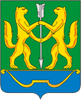 Красноярского краяПОСТАНОВЛЕНИЕ« 18 » 09 2023г.                           г. Енисейск                                       №  358-пОб утверждении муниципальной программы «Развитие образования города Енисейска, 2024-2026 годы» 	В соответствии со статьей 179 Бюджетного кодекса Российской Федерации, постановлением администрации города от 30.05.2022 № 203-п «Об утверждении Порядка принятия решений о разработке муниципальных программ города Енисейска, их формировании и реализации», руководствуясь статьями 5, 8, 39, 46 Устава города Енисейска, ПОСТАНОВЛЯЮ:Утвердить муниципальную программу «Развитие образования города Енисейска, 2024-2026 годы» (прилагается).Считать утратившим силу постановление администрации города Енисейска от 15.08.2022 №315-п «Об утверждении муниципальной программы «Развитие образования г. Енисейска, 2023-2025 годы».3.  Контроль за исполнением настоящего постановления возложить на заместителя главы города по социальным и общим вопросам О.Ю. Тихонову.4. Опубликовать настоящее постановление в Информационном бюллетене города Енисейска Красноярского края и разместить на официальном интернет-портале органов местного самоуправления                    г. Енисейска www.eniseysk.com.5. Постановление вступает в силу с 01.01.2024 года.Глава города                                                                                В.В. НикольскийПриложениек постановлению администрации города  от 18.09.2023 №  358-пПаспортмуниципальной программы «Развитие образования города Енисейска, 2024-2026 годы»Общая характеристика текущего состояния соответствующей сферы социально-экономического развития (указывается конкретная сфера реализации муниципальной программы) города Енисейска. Основные цели, задачи и сроки реализации муниципальной программы.Стратегическая цель политики в области образования - повышение качества организации предоставления образования, удовлетворяющего  потребностям населения и перспективным задачам развития города Енисейска, безопасного и комфортного пребывания в образовательных учреждениях, отдыха и оздоровления детей в летний период, сформулирована в соответствии с Федеральным законом от 06.10.2003 N 131-ФЗ «Об общих принципах организации местного самоуправления в Российской Федерации», Федеральным законом от 29.12.2012 N 273-ФЗ «Об образовании в Российской Федерации", требованиями инновационного развития экономики и потребностями граждан, стратегии социально-экономического развития города до 2030 года. В рамках мероприятий данной Программы планируется реализация задач стратегического приоритета «Высокие стандарты провинциальной жизни» Стратегии социально-экономического развития города Енисейска до 2030 года в таких направлениях как обеспечение развития системы целевой подготовки кадров, профилактика заболеваний, обеспечение качественного образования, популяризация предпринимательства. Мероприятия Программы предусматривают достижение целевых показателей в соответствии с параметрами региональной и муниципальной составляющей национального проекта «Образование», реализация магистральных направлений проекта «ШКОЛА МИНПРОСВЕЩЕНИЯ РОССИИ». В частности, реализация системы мероприятий, направленных на организацию единого образовательного пространства, предоставления общедоступного бесплатного дошкольного, начального общего, основного общего и среднего общего образования в муниципальных образовательных организациях.В настоящее время система общего образования города Енисейска представлена 12 учреждениями, в том числе 5 муниципальных общеобразовательных организаций, 6 дошкольных образовательных учреждений, одно учреждение дополнительного образования. В городе работает частное общеобразовательное учреждение – Енисейская православная гимназия. В Енисейске реализуется возможность получения общего образования как в организациях, осуществляющих образовательную деятельность, так и вне организаций в форме семейного образования или самообразования.Сеть дошкольных образовательных учреждений состоит из 6 учреждений. Все учреждения имеют лицензию на реализацию программ дошкольного образования. В соответствии с Указом Президента Российской Федерации от 28.04.2008 №607 «Об оценке эффективности деятельности органов местного самоуправления городских округов и муниципальных районов» показатель «доля детей в возрасте 1-6 лет, состоящих на учете для определения   в дошкольные образовательные учреждения муниципальной формы собственности, от общей численности детей в возрасте 1-6 лет»  является одним из индикаторов ежегодного мониторинга благополучия территории и находится на особом контроле. Доступность дошкольного образования является основным показателем, определяющим состояние системы дошкольного образования в городе. По состоянию на 01.01.2023 услуги дошкольного образования 1009 детей, в течение учебного года количество воспитанников детских садов варьируется в сторону увеличения в интервале от 10 до 20 человек. Во всех ДОУ города созданы условия для работы с детьми раннего возраста (от 1 до 1,5 лет), ведется работа в части предметно-пространственной среды и программного обеспечения, открываются группы комбинированной направленности (группы открыты в ДОУ № 9 и 11). Обеспеченность местами в детских садах города составляет для детей от 1,5 до 7 лет – 100 %. В соответствии с действующим законодательством создание необходимых условий для полного охвата  обучением детей школьного возраста является основным государственным приоритетом  в сфере образования. Обучение всех без исключения детей определённого возраста обеспечивается системой государственных мероприятий.Сеть общеобразовательных учреждений города Енисейска состоит из 6 общеобразовательных учреждений, в которых в 2022/2023 учебном году обучалось 2492 учащихся (по состоянию на 01.09.2022), в том числе в ЧОУ «Енисейская православная гимназия» - 38 человек, в УКП – 22 человека.  Необходимо отметить, что  численность обучающихся на протяжении последних лет остается достаточно стабильной. В соответствии с действующим законодательством об образовании общеобразовательные учреждения обязаны обеспечивать реализацию в полном объеме образовательных программ, соответствие качества подготовки обучающихся установленным требованиям. Анализ данных ЕГЭ показывает, что состояние общеобразовательной подготовки выпускников в городе стабильное, за последние три года все выпускники были допущены к итоговой аттестации в форме ЕГЭ и 100% из них получили аттестаты.В 2022-2023 учебном году получали образование 128 несовершеннолетних с ограниченными возможностями здоровья  и 22 ребенка-инвалида. В  школах города, в том числе и в  Енисейской Православной гимназии, организован образовательный процесс для 130 детей с ограниченными возможностями здоровья и  инвалидностью. Получают дошкольное образование 15 детей с  ограниченными возможностями здоровья и  инвалидностью. В форме семейного образования – 5 детей, из них 3 ребенка дошкольного возраста, 2 – школьного возраста получают раннюю помощь.  Для детей, имеющих медицинские показания, организовано обучение на дому. Отдельное внимание уделяется вопросу поддержки детей, имеющих особые образовательные потребности. Все дети с ОВЗ обеспечены социальными гарантиями: получают двухразовое питание (горячий завтрак и обед) за счет средств краевого бюджета, обучающиеся на дому получают компенсационные выплаты взамен горячих завтраков и обедов, обеспечены учебниками.  На территории города необучаемых детей нет, мониторинг охвата несовершеннолетних, подлежащих обучению в общеобразовательных организациях и  охваченных образованием, является обязательным в целях выполнения закона «Об образовании».Федеральный проект «Успех каждого ребенка» направлен на создание и работу системы выявления, поддержки и развития способностей и талантов детей и молодежи. В рамках проекта ведется работа по обеспечению равного доступа детей к актуальным и востребованным программам дополнительного образования, выявлению талантов каждого ребенка и ранней профориентации обучающихся. По итогам 2022 года мы  выполнили показатели соглашения по реализации  проекта «Успех каждого ребенка» по охвату детей в возрасте от 5 до 18 лет дополнительным образованием и персонифицированному финансированию, охват детей который составил 77,6 % при плановом значении 71 %.  Доля детей, охваченных персонифицированным финансированием дополнительного образования,  составляет 16%.Организация отдыха, оздоровления, занятости детей и подростков в летний период является неотъемлемой частью социальной политики государства. Это «зона» особого внимания к ребенку, его социальная защита, время оздоровления. Ежегодно в лагерях с дневным пребыванием предоставляются места для 565 человек, в загородном оздоровительном лагере «Горный» отдыхает 70 детей, также ежегодно путевки в оздоровительные лагеря предоставляются опекаемым детям.Приоритетный национальный проект «Образование» нацеливает все образовательные учреждения на создание равных «стартовых» возможностей каждому ребенку, оказание помощи и поддержки одаренным и талантливым обучающимся, способствуют увеличению доли одаренных детей в различных областях знаний и творческой деятельности.Раннее выявление, обучение и воспитание одаренных и талантливых детей составляет одну их главных задач совершенствования системы образования. В качестве индикатора результативности этой работы традиционно рассматриваются результаты регионального и заключительного этапов Всероссийской олимпиады школьников. В муниципальных  этапах олимпиады принимает участие порядка 400 обучающихся. Ежегодно учащиеся школ города становятся победителями и призерами регионального этапа Всероссийской олимпиады школьников.Активное и результативное участие принимают  дети в творческих и  исследовательских конкурсах различного уровня, таких как краевой творческий конкурс «Таланты без границ»,  региональный конкурс реферативных работ «Наш край – наше наследие», «МетаЧемп», региональная научно-практической конференция «Кытмановские чтения» и другие мероприятия.Несомненно, что конкурсная деятельность является неотъемлемой частью обучения и воспитания учащихся, оказывает благотворное влияние на развитие эстетического вкуса, способствует развитию гармоничной личности, укрепление традиций, поиск новых возможностей в реализации цели. Участие в конкурсах дает учащимся возможность проверить свою компетентность, приобретая бесценный опыт участия за пределами учреждения, школы, города, региона.С целью приведения зданий и сооружений в соответствие с требованием надзорных органов Программа предусматривает субсидии, которые выделяются бюджетам муниципальных образований на проведение работ в общеобразовательных организациях в рамках подпрограммы «Развитие дошкольного, общего и дополнительного образования» государственной программы Красноярского края «Развитие образования».В условиях перехода на программный бюджет, необходимости повышения социально-экономической эффективности деятельности образовательных учреждений города одной из первостепенных задач выступает повышение качества управления системой образования. Для повышения эффективности деятельности системы необходимо использование новых или наиболее результативных из отработанных организационно-управленческих схем, обеспечивающих оптимальное использование имеющихся ресурсов для качественного оказания услуги.Центральными задачами в области управления являются задачи по: - созданию организационно-правовых условий, обеспечивающих обновление нормативной базы, регламентирующей деятельность системы образования города Енисейска; - оптимизации и повышению эффективности расходования бюджетных средств для решения первостепенных задач, стоящих перед системой образования; - привлечению средств краевого бюджета и внебюджетных средств, необходимых для обеспечения качества предоставляемых системой образования услуг;- обеспечению сопровождения подведомственных учреждений, направленного на повышение качества условий осуществления образовательного процесса и качества образовательных результатов.	Реализация мероприятий Программы позволит учреждениям системы образования города своевременно и в полном объеме выполнить все возложенные на отрасль обязательства. 2. Перечень подпрограмм, отдельных мероприятий и механизмреализации муниципальной программы.Для достижения цели и решения задач Программы предполагается реализация подпрограмм, мероприятия которых в комплексе призваны обеспечить достижение цели и решение программных задач. Настоящая Программа состоит из 6 мероприятий.Подпрограмма 1 «Реализация муниципальной образовательной политики в области дошкольного образования». Подпрограмма обеспечивает решение задачи - обеспечить доступность дошкольного образования, соответствующего единому стандарту качества дошкольного образования.    Основная цель  - создание в системе дошкольного образования равных возможностей для современного качественного образования. Мероприятия подпрограммы обеспечивают текущее содержание зданий детских садов, выплату заработной платы, а также иные расходы, связанные с организацией образовательного процесса, создание условий для безопасного и комфортного пребывания в дошкольных образовательных учреждениях. Мероприятия подпрограммы позволят повысить качество предоставления услуг дошкольного образования.Подпрограмма 2 «Реализация муниципальной образовательной политики в области общего образования».Подпрограмма обеспечивает решение задач:-  обеспечить условия и качество обучения, соответствующие федеральным государственным стандартам начального общего, основного общего, среднего общего образования;- обеспечить безопасный, качественный отдых и оздоровление детей.Основная цель - создание в системе общего образования равных возможностей для современного качественного образования. Мероприятия подпрограммы обеспечивают повышение качества инфраструктуры обучения и доступности качественного образования, создание условий для сохранения и укрепления здоровья обучающихся, обеспечение безопасности обучающихся и работников общеобразовательных учреждений. Мероприятие по проведению оздоровительной кампании решает задачу по созданию необходимых и достаточных условий для полноценного оздоровления, отдыха и занятости детей в каникулярное время и включают в себя следующие направления: организация питания в лагерях с дневным пребыванием детей; оплата стоимости путевок для детей в краевые государственные и негосударственные организации отдыха, оздоровления и занятости детей, зарегистрированные на территории края. Реализация основных мероприятий подпрограммы позволит создать условия, соответствующие требованиям федеральных государственных стандартов в общеобразовательных учреждениях города, обеспечивающие равные возможности для современного качественного образования, в том числе и для детей с ОВЗ, повысить удовлетворенность населения качеством предоставляемых образовательных услуг.Подпрограмма 3 «Реализация муниципальной образовательной политики в области дополнительного образования».Подпрограмма обеспечивает решение задачи - обеспечить предоставление дополнительного образования, в том числе за счет разработки и реализации современных образовательных программ.Мероприятия подпрограммы обеспечивают предоставление общедоступного и качественного дополнительного образования вне зависимости от места проживания, уровня достатка и состояния здоровья обучающихся. Подпрограмма позволит обеспечить занятость детей в свободное время, развивать их способности, способствовать социальной адаптации, формированию здорового образа жизни, ориентации в выборе будущей профессии. Обеспечить возможность участия одаренных и талантливых детей в конкурсах, соревнованиях, олимпиадах, турнирах и т.п.Подпрограмма 4 «Обеспечение  реализации муниципальной программы и прочие мероприятия».Мероприятия подпрограммы направлены на обеспечение эффективного управления отраслью «Образование» города, на реализацию системы городских мероприятий (конкурсы, форумы, образовательные проекты, соревнования, фестивали и другие), направленных на поддержку одаренных и талантливых детей, проведение профессиональных конкурсных мероприятий для педагогов. А также на материально-техническое, организационное, кадровое и информационное обеспечение реализации настоящей Программы.Мероприятие 1 «Стимулирование труда лучших работников системы образования».Мероприятие предусматривает выплаты денежного вознаграждения при присвоении звания «Заслуженный педагог г. Енисейска», «Лучший работник муниципальной системы образования» и направлено на обеспечение стимулирования работников сферы образования на достижение максимального результата в рамках своей профессиональной деятельности.Мероприятие 2  «Создание условий, обеспечивающих выявление, поддержку и развитие талантливых детей». Мероприятие предусматривает выплаты денежного вознаграждения «Городские именные стипендии одаренным учащимся», «Премия одаренным учащимся и инициативной молодежи»  и направлено на обеспечение  развития творческой, интеллектуальной, спортивной деятельности детей и молодежи, выявление, поддержки и поощрения  одаренных и талантливых детей.Перечень подпрограмм и отдельных мероприятий муниципальной программы представлен в приложении № 1 к настоящей программе.Исполнителями мероприятий подпрограммы являются МКУ «Управление образования г. Енисейска» и подведомственные ему муниципальные учреждения. Категории получателей услуги определяются Федеральным законом от 29.12.2012 N 273-ФЗ «Об образовании в Российской Федерации» и муниципальными правовыми актами.МКУ «Управление образования г. Енисейска» осуществляет текущее управление реализацией программы; несет ответственность за ее реализацию, достижение конечных результатов и целевое использование финансовых средств, выделяемых на выполнение подпрограммы; организует систему непрерывного мониторинга; осуществляет подготовку и представление информационных, отчетных данных и ежегодную оценку эффективности реализации программы. Контроль за использованием средств бюджета города и средств краевого бюджета в рамках реализации мероприятий подпрограммы осуществляется в соответствии с бюджетным законодательством и законодательством в сфере закупок товаров, работ, услуг для муниципальных нужд в соответствии с Федеральными законами от 05.04.2013 №44-ФЗ «О контрактной системе в сфере закупок товаров, работ, услуг для обеспечения государственных и муниципальных нужд», от 18.07.2011 №223-ФЗ «О закупках товаров, работ,  услуг отдельными видами юридических лиц».3. Перечень нормативных правовых актов, которыенеобходимы для реализации мероприятий программы.Распоряжение администрации города Енисейска от 30.12.2019 г. № 1383-р «О создании рабочей группы по внедрению персонифицированного финансирования дополнительного образования. Организации работы «Навигатор» на территории                 г. Енисейска»;Постановление администрации города Енисейска от 08.04.2021 № 73-п «О передаче отдельных функций учредителя муниципальному казенному учреждению «Управление образования города Енисейска» в отношении муниципальных бюджетных и автономных образовательных учреждений» (ред. от 18.03.2022 № 87-п);Постановление администрации г. Енисейска от 22.10.2021 № 240-п «Об утверждении Порядка организации учета детей, подлежащих обучению по образовательным программам начального, основного и среднего общего образования на территории города Енисейска»;Постановление администрации города Енисейска от 18.08.2021 №191-п «Об утверждении порядка компенсации расходов на оплату стоимости проезда и провоза багажа к месту использования отпуска и обратно для лиц, работающих в организациях, расположенных в городе Енисейске и финансируемых за счет средств бюджета города»;Постановление администрации города Енисейска от 19.03.2021 №52-п «О порядке направления в служебные командировки и выплаты командировочных расходов работникам администрации города Енисейска, её структурных подразделений  и муниципальных бюджетных, казенных и автономных учреждений города Енисейска» (ред. от 17.01.2022 № 6-п, 27.01.2022 № 24-п);Постановление администрации города Енисейска от 07.09.2020 №221-п «Об утверждении порядка определения платы за оказание муниципальными бюджетными учреждениями услуг (выполнения работ), относящихся к основным видам деятельности бюджетных учреждений, для граждан и юридических лиц»;Постановление администрации города Енисейска от 29.12.2022 №494-п «Об утверждении примерного положения об оплате труда работников муниципальных бюджетных образовательных учреждений» (ред. от 15.06.2023 №220-п);Постановление администрации города Енисейска от .02.03.2023 № 60-п «Об утверждении примерного положения об оплате труда работников муниципальных, казенных,  автономных учреждений, подведомственных администрации г. Енисейска и её структурных подразделений по должностям, не отнесенным к муниципальным должностям и должностям муниципальной службы;  Постановление администрации города Енисейска от 27.03.2023 №106-п Об утверждении Положения об оплате труда работников муниципального казенного учреждения «Управление образования города Енисейска»( ред. от 14.06.2023 №216-п; 03.07.23 №253-п);Постановление администрации города Енисейска от  15.10.2019 № 204 – п «Об утверждении административного регламента по предоставлению услуги «Зачисление  в общеобразовательные  учреждения  г. Енисейска» (ред. от 30.03.2020 № 89 – п);Постановление администрации города Енисейска от 13.02.2023 № 35-п «О закреплении микроучастков за общеобразовательными учреждениями г. Енисейска на 2023 год»- актуальное.Постановление администрации города Енисейска от 23.12.2021 №  328 – п «Об утверждении административного регламента по предоставлению муниципальной услуги   «Прием заявлений, постановка на учет и зачисления детей в муниципальные образовательные учреждения, реализующие основную образовательную программу дошкольного образования (детские сады)»;Постановление администрации города Енисейска от 08.06.2016  №  142 – п «Об утверждении положения о комплектовании муниципальных (бюджетных и автономных) дошкольных образовательных учреждений города Енисейска»;постановление администрации города Енисейска от 05.08.2022 № 302 – п «Об утверждении порядка организации функционирования семейных дошкольных групп»;Постановление администрации города Енисейска от 19.12.2016 № 251 – п «О закреплении микроучастков за дошкольными образовательными учреждениями                  г. Енисейска»;Постановление администрация города Енисейска от 27.01.2022 № 27-п «Об утверждении программ персонифицированного финансирования дополнительного образования детей в городе Енисейске на 2022 г.»;Постановление  администрация города Енисейска от 27.01.2022 № 25-п. «Об установлении основных параметров для определения нормативных затрат на оказание муниципальных услуг по реализации дополнительных общеобразовательных (общеразвивающих) программ на 2022 год»;Постановление администрации города Енисейска от 24.07.2020 № 193-п «О создании муниципального опорного центра дополнительного образования детей»;Постановление администрации города Енисейска от 01.10.2020 № 228-п «Об утверждении Правил персонифицированного финансирования дополнительного образования детей в городе Енисейске»;Постановление администрация города Енисейска от 16.09.2021 № 215-п «Об утверждении порядка проведения периодической оценки использования сертификатов персонифицированного финансирования на территории г. Енисейска Красноярского края»;Постановление администрации города Енисейска от 18.04.2018 № 98-п «Об организации питания детей, обучающихся в общеобразовательных организациях города Енисейска, без взимания платы» (ред. от 18.05.2018 №111-п, от 22.09.2020 №219-п, от 14.12.2020 №295-п, от 16.03.2021 №44-п);Постановление администрации города Енисейска от 03.02.2021 № 24-п «Об утверждении порядка организации питания, взимания и расходования родительской платы за питание обучающихся в муниципальных общеобразовательных организациях города Енисейска;Постановление администрации города Енисейска от 17.04.2018 № 95-п «Об утверждении порядка обращения за получением денежной компенсации взамен горячего завтрака и горячего обеда обучающимся с ограниченными возможностями здоровья в муниципальных и частных общеобразовательных организациях  г. Енисейска по имеющим государственную аккредитацию основным общеобразовательным программам, осваивающим основные общеобразовательные программы на дому, и порядка ее выплаты»;Постановление администрации города Енисейска от 20.12.2017 № 258-п «Об утверждении Порядка обращения за получением компенсации родителям (законным представителям) детей, посещающих образовательные учреждения, реализующие образовательную программу дошкольного образования, и порядок ее предоставления и об установлении критериев нуждаемости при определении права на получение компенсации родителям (законным представителям) детей, посещающих образовательные учреждения, реализующие образовательную программу дошкольного образования» (ред. от 08.06.2018 №121-п, от 16.08.2019 № 153-п);Постановление администрации города Енисейска от 01.07.2021 № 152-п «Об утверждении административного регламента по предоставлению услуги «Назначение и выплата компенсации части родительской платы за содержание ребенка в муниципальных образовательных учреждениях, реализующих основную общеобразовательную программу дошкольного образования»;Постановление администрации города Енисейска от 18.04.2019 № 85 – п «Об утверждении Порядка предоставления путевок в организации отдыха и оздоровления детей с частичной оплатой их стоимости за счет средств краевого бюджета»;  Постановление администрации г. Енисейска от 19.05.2021 № 104-п «Об утверждении Порядка обеспечения двухразовым питанием детей, посещающих лагеря с дневным пребыванием детей, организованные муниципальными образовательными организациями, осуществляющими организацию отдыха и оздоровления обучающихся в каникулярное время, без взимания платы»; Постановление администрации города Енисейска от 29.12.2022 № 493 – п «Об утверждении порядка установления и взимания родительской платы за присмотр и уход за детьми в образовательных учреждениях города Енисейска, реализующих образовательную программу дошкольного образования»; Постановление главы города Енисейска от 24.12.2019 № 26-пг «О присуждении стипендий и премий главы города Енисейска одаренным учащимся и инициативной молодежи»;Постановление главы  города Енисейска от 17.03.2020 № 4-пг «Об утверждении Положения о присвоении почетного звания «Заслуженный педагог города Енисейска»;Постановлением главы  города Енисейска от 17.03.2020 № 5-пг  «Об утверждении Положения о  присуждении премии главы города Енисейска «Лучший работник муниципальной системы образования».При корректировке Программы по мере выявления или возникновения неурегулированных вопросов нормативного правового характера ответственный исполнитель – МКУ «Управление образования г. Енисейска» разрабатывает проекты соответствующих правовых актов города, а также вносит изменения в вышеуказанные правовые акты города в установленном порядке.4. Перечень целевых индикаторов и показателейрезультативности муниципальной программы.Перечень целевых индикаторов и показателей с расшифровкой плановых значений по годам представлен в приложении № 3, 3.1 к настоящей Программе.В рамках Программы муниципальными учреждениями отрасли образования оказываются услуги, утвержденные муниципальными заданиями в соответствии с ведомственным перечнем муниципальных услуг. Прогноз сводных показателей муниципальных заданий муниципальных учреждений отрасли образования по этапам реализации Программы на очередной финансовый год и плановый период приведен в приложении № 4 к настоящей Программе.5. Ресурсное обеспечение муниципальной программы за счет средств бюджета города, вышестоящих бюджетов и внебюджетных источников.Информация о ресурсном обеспечении программы за счет средств городского бюджета, в том числе средств, поступивших из бюджетов других уровней бюджетной системы (с расшифровкой по главным распорядителям средств городского бюджета, в разрезе подпрограмм), а также по годам реализации программы приведена в приложении № 5 к программе. Информация об источниках финансирования подпрограмм (средства городского бюджета), в том числе средства, поступившие из бюджетов других уровней бюджетной системы, а также по годам реализации программы приведена в приложении    № 8 к программе.6.	Подпрограммы, реализуемые в рамках муниципальной программы.Паспорт подпрограммы 1.Мероприятия подпрограммы.Мероприятие 1  «Обеспечение деятельности (оказание услуг) подведомственных учреждений в рамках подпрограммы «Реализация муниципальной образовательной политики в области дошкольного образования».Мероприятие 2  «Реализация гос. полномочий по обеспечению содержания в муниципальных дошкольных учреждениях (группах) детей без взимания родительской платы».Мероприятие 3 «Компенсация части родительской платы за содержание ребенка в образовательных организациях, реализующих основную общеобразовательную программу дошкольного образования без учета расходов на доставку».Мероприятие 4 «Обеспечение гос. гарантий реализации прав на получение общедоступного и бесплатного дошкольного образования в муниципальных дошкольных образовательных организациях, общедоступного и бесплатного дошкольного образования в муниципальных организациях».	Мероприятие 5 «Обеспечение гос. гарантий реализации прав на получение общедоступного и бесплатного дошкольного образования в муниципальных дошкольных образовательных организациях, общедоступного и бесплатного дошкольного образования в муниципальных организациях, в части обеспечения деятельности административного и учебно-вспомогательного персонала муниципальных дошкольных и общеобразовательных организаций».Механизм реализации подпрограммы.	  Реализация подпрограммы осуществляется в рамках бюджетного финансирования, предусмотренного за соответствующий финансовый год.       Механизм реализации подпрограммы включает в себя уточнение перечня мероприятий подпрограммы с внесением изменений в муниципальную программу.	    Оценка эффективности реализованных мероприятий осуществляется по данным мониторинга, проводимого администрацией города Енисейска.Управление подпрограммой и контроль за исполнением подпрограммы.	Ответственный исполнитель муниципальной программы в рамках своих полномочий разрабатывает проекты нормативных правовых актов, необходимых для реализации данной подпрограммы, осуществляет координацию деятельности исполнителей по реализации программных мероприятий, формирует перечень мероприятий, необходимых для достижения поставленной задачи, несет ответственность за своевременное и качественное выполнение мероприятий подпрограммы, эффективное использование бюджетных средств, направленных на реализацию подпрограммы, организует освещение в средствах массовой информации и на официальном интернет-портале администрации города ход реализации программных мероприятий.Соисполнители муниципальной программы: в рамках своих полномочий участвуют в разработке и осуществляют реализацию программных мероприятий, предоставляют ответственному исполнителю муниципальной программы информацию, связанную с реализацией программных мероприятий, оценки эффективности реализации подпрограммы и подготовки годового отчета, а также копии актов выполненных работ и иных документов, подтверждающих исполнение обязательств по заключенных муниципальным контрактам.Ответственный исполнитель муниципальной программы осуществляет постоянный контроль за ходом реализации программных мероприятий, полнотой освоения и целевым использованием финансовых средств, выделенных на реализацию соответствующих мероприятий, осуществляет анализ.	Внутренний муниципальный финансовый контроль в сфере бюджетных правоотношений в соответствии с бюджетным законодательством Российской Федерации и иными нормативными правовыми актами, регулирующими бюджетные правоотношения, осуществляется в соответствии с действующим Порядком, утвержденным соответствующим нормативным правовым актом администрации города Енисейска.	Внешний муниципальный финансовый контроль в сфере бюджетных правоотношений осуществляет контрольно-ревизионная служба Енисейского городского Совета депутатов в соответствии с федеральным законодательством, законами и иными нормативными правовыми актами Красноярского края, а также нормативными правовыми актами муниципального образования г. Енисейск.	Паспорт подпрограммы 2.Мероприятия подпрограммы.Мероприятие 1 «Обеспечение государственных гарантий граждан на получение общедоступного и бесплатного начального общего, основного общего, среднего общего образования в общеобразовательных учреждениях».Мероприятие 2 «Обеспечение государственных гарантий реализации прав на получение общедоступного и бесплатного начального общего, основного общего, среднего общего образования в муниципальных общеобразовательных организациях, обеспечение дополнительного образования детей в муниципальных общеобразовательных организациях, в части обеспечения деятельности административного и учебно-вспомогательного персонала муниципальных дошкольных и общеобразовательных организаций».Мероприятие 3 «Обеспечение деятельности (оказание услуг) подведомственных учреждений в рамках подпрограммы «Реализация муниципальной образовательной политики в области общего образования».Мероприятие 4 «Реализация гос. полномочий по обеспечению питанием детей, обучающихся в муниципальных и частных образовательных учреждениях, реализующих основные общеобразовательные программы, без взимания родительской платы».Мероприятие 5 «Субсидии бюджетам на софинансирование организации и обеспечения обучающихся по образовательным программам начального общего образования, за исключением обучающихся с ограниченными возможностями, бесплатным горячим» питанием.Мероприятие 6  «Организация отдыха детей и оздоровления»Мероприятие 7 «Субсидии бюджетам муниципальных образований на проведение работ в общеобразовательных организациях с целью приведения зданий и сооружений в соответствие с требованием надзорных органов  в рамках подпрограммы «Развитие дошкольного, общего и дополнительного образования» государственной программы Красноярского края «Развитие образования».	Мероприятие 8 «Ежемесячное денежное вознаграждение за классное руководство педагогическим работникам государственных и муниципальных общеобразовательных организаций в рамках подпрограммы «Развитие дошкольного, общего и дополнительного образования» государственной программы Красноярского края «Развитие образования».Мероприятие 9 «Обеспечение деятельности советников директора по воспитанию и взаимодействию с детскими общественными объединениями в общеобразовательных организациях».Механизм реализации подпрограммы.	  Реализация подпрограммы осуществляется в рамках бюджетного финансирования, предусмотренного за соответствующий финансовый год.       Механизм реализации подпрограммы включает в себя уточнение перечня мероприятий подпрограммы с внесением изменений в муниципальную программу.	    Оценка эффективности реализованных мероприятий осуществляется по данным мониторинга, проводимого администрацией города Енисейска.Управление подпрограммой и контроль за исполнением подпрограммы.	Ответственный исполнитель муниципальной программы в рамках своих полномочий разрабатывает проекты нормативных правовых актов, необходимых для реализации данной подпрограммы, осуществляет координацию деятельности исполнителей по реализации программных мероприятий, формирует перечень мероприятий, необходимых для достижения поставленной задачи, несет ответственность за своевременное и качественное выполнение мероприятий подпрограммы, эффективное использование бюджетных средств, направленных на реализацию подпрограммы, организует освещение в средствах массовой информации и на официальном интернет-портале администрации города ход реализации программных мероприятий.Соисполнители муниципальной программы: в рамках своих полномочий участвуют в разработке и осуществляют реализацию программных мероприятий, предоставляют ответственному исполнителю муниципальной программы информацию, связанную с реализацией программных мероприятий, оценки эффективности реализации подпрограммы и подготовки годового отчета, а также копии актов выполненных работ и иных документов, подтверждающих исполнение обязательств по заключенных муниципальным контрактам.Ответственный исполнитель муниципальной программы осуществляет постоянный контроль за ходом реализации программных мероприятий, полнотой освоения и целевым использованием финансовых средств, выделенных на реализацию соответствующих мероприятий, осуществляет анализ. Внутренний муниципальный финансовый контроль в сфере бюджетных правоотношений в соответствии с бюджетным законодательством Российской Федерации и иными нормативными правовыми актами, регулирующими бюджетные правоотношения, осуществляется в соответствии с действующим Порядком, утвержденным соответствующим нормативным правовым актом администрации города Енисейска.Внешний муниципальный финансовый контроль в сфере бюджетных правоотношений осуществляет контрольно-ревизионная служба Енисейского городского Совета депутатов в соответствии с федеральным законодательством, законами и иными нормативными правовыми актами Красноярского края, а также нормативными правовыми актами муниципального образования г. Енисейск.Паспорт подпрограммы 3.Мероприятия подпрограммы.Мероприятие 1 «Обеспечение функционирования модели персонифицированного финансирования дополнительного образования детей».	Мероприятие 2 «Обеспечение деятельности (оказание услуг) подведомственных учреждений».	Механизм реализации подпрограммы.	  Реализация подпрограммы осуществляется в рамках бюджетного финансирования, предусмотренного за соответствующий финансовый год.       Механизм реализации подпрограммы включает в себя уточнение перечня мероприятий подпрограммы с внесением изменений в муниципальную программу.	    Оценка эффективности реализованных мероприятий осуществляется по данным мониторинга, проводимого администрацией города Енисейска.Управление подпрограммой и контроль за исполнением подпрограммы.Ответственный исполнитель муниципальной программы в рамках своих полномочий разрабатывает проекты нормативных правовых актов, необходимых для реализации данной подпрограммы, осуществляет координацию деятельности исполнителей по реализации программных мероприятий, формирует перечень мероприятий, необходимых для достижения поставленной задачи, несет ответственность за своевременное и качественное выполнение мероприятий подпрограммы, эффективное использование бюджетных средств, направленных на реализацию подпрограммы, организует освещение в средствах массовой информации и на официальном интернет-портале администрации города ход реализации программных мероприятий.Соисполнители муниципальной программы: в рамках своих полномочий участвуют в разработке и осуществляют реализацию программных мероприятий, предоставляют ответственному исполнителю муниципальной программы информацию, связанную с реализацией программных мероприятий, оценки эффективности реализации подпрограммы и подготовки годового отчета, а также копии актов выполненных работ и иных документов, подтверждающих исполнение обязательств по заключенных муниципальным контрактам.Ответственный исполнитель муниципальной программы осуществляет постоянный контроль за ходом реализации программных мероприятий, полнотой освоения и целевым использованием финансовых средств, выделенных на реализацию соответствующих мероприятий, осуществляет анализ. Внутренний муниципальный финансовый контроль в сфере бюджетных правоотношений в соответствии с бюджетным законодательством Российской Федерации и иными нормативными правовыми актами, регулирующими бюджетные правоотношения, осуществляется в соответствии с действующим Порядком, утвержденным соответствующим нормативным правовым актом администрации города Енисейска.Внешний муниципальный финансовый контроль в сфере бюджетных правоотношений осуществляет контрольно-ревизионная служба Енисейского городского Совета депутатов в соответствии с федеральным законодательством, законами и иными нормативными правовыми актами Красноярского края, а также нормативными правовыми актами муниципального образования г. Енисейск.	Паспорт подпрограммы 4.Мероприятия подпрограммы.Мероприятие 1 «Руководство в сфере установленных функций органов местного самоуправления в рамках подпрограммы «Обеспечение реализации муниципальной программы и прочие мероприятия».Мероприятие 2 «Обеспечение деятельности (оказания услуг) подведомственных учреждений».Механизм реализации подпрограммы.	  Реализация подпрограммы осуществляется в рамках бюджетного финансирования, предусмотренного за соответствующий финансовый год.       Механизм реализации подпрограммы включает в себя уточнение перечня мероприятий подпрограммы с внесением изменений в муниципальную программу.	    Оценка эффективности реализованных мероприятий осуществляется по данным мониторинга, проводимого администрацией города Енисейска.Управление подпрограммой и контроль за исполнением подпрограммы.	Ответственный исполнитель муниципальной программы в рамках своих полномочий разрабатывает проекты нормативных правовых актов, необходимых для реализации данной подпрограммы, осуществляет координацию деятельности исполнителей по реализации программных мероприятий, формирует перечень мероприятий, необходимых для достижения поставленной задачи, несет ответственность за своевременное и качественное выполнение мероприятий подпрограммы, эффективное использование бюджетных средств, направленных на реализацию подпрограммы, организует освещение в средствах массовой информации и на официальном интернет-портале администрации города ход реализации программных мероприятий.Соисполнители муниципальной программы: в рамках своих полномочий участвуют в разработке и осуществляют реализацию программных мероприятий, предоставляют ответственному исполнителю муниципальной программы информацию, связанную с реализацией программных мероприятий, оценки эффективности реализации подпрограммы и подготовки годового отчета, а также копии актов выполненных работ и иных документов, подтверждающих исполнение обязательств по заключенных муниципальным контрактам.Ответственный исполнитель муниципальной программы осуществляет постоянный контроль за ходом реализации программных мероприятий, полнотой освоения и целевым использованием финансовых средств, выделенных на реализацию соответствующих мероприятий, осуществляет анализ. 	Внутренний муниципальный финансовый контроль в сфере бюджетных правоотношений в соответствии с бюджетным законодательством Российской Федерации и иными нормативными правовыми актами, регулирующими бюджетные правоотношения, осуществляется в соответствии с действующим Порядком, утвержденным соответствующим нормативным правовым актом администрации города Енисейска.Внешний муниципальный финансовый контроль в сфере бюджетных правоотношений осуществляет контрольно-ревизионная служба Енисейского городского Совета депутатов в соответствии с федеральным законодательством, законами и иными нормативными правовыми актами Красноярского края, а также нормативными правовыми актами муниципального образования г. Енисейск.Приложение 1к муниципальной программе«Развитие образования города Енисейска, 2024-2026 годы»Перечень подпрограмм и отдельных мероприятий муниципальной программы.Приложение 2к муниципальной программе«Развитие образования города Енисейска, 2024-2026 годы»Переченьнормативных правовых актов администрации города,которые необходимо принять в целях реализации мероприятиймуниципальной программыПриложение 3к муниципальной программе«Развитие образования города Енисейска, 2024-2026 годы»Сведенияо целевых индикаторах муниципальной программы, и их значенияхПриложение 3.1.к муниципальной программе«Развитие образования города Енисейска, 2024-2026 годы»Результаты муниципальной программыПриложение 4к муниципальной программе«Развитие образования города Енисейска, 2024-2026 годы»Прогнозсводных показателей муниципальных заданий на оказание муниципальных услуг (выполнение работ) муниципальными учреждениями по программеПриложение 5к муниципальной программе«Развитие образования города Енисейска, 2024-2026 годы»Распределение планируемых расходов по мероприятиям муниципальной программытыс. рублей<1> До присвоения кода бюджетной классификации указываются реквизиты нормативного правового акта о выделении средств на реализацию мероприятий муниципальной программы.<2> Здесь и далее в строке "всего" указываются расходы муниципальной программы, предусмотренные нормативными правовыми актами, в результате которых возникают расходные обязательства администрации города.<3> Под обеспечением реализации муниципальной программы понимается деятельность, не направленная на реализацию мероприятий программы.<*> В отношении муниципальных программ, планируемых к реализации в текущем финансовом году и плановом периоде, указываются расходы бюджета текущего финансового годаПриложение 6к муниципальной программе«Развитие образования города Енисейска, 2024-2026 годы»Переченьобъектов капитального строительства на текущий финансовыйгод (за счет всех источников финансирования)тыс. рублейПримечание: Расходы на разработку проектно-сметной документации для реализации инвестиционного проекта строительства (реконструкции) выделяются в таблице отдельной строкой в пределах общего объема капитальных вложений на соответствующий объект, определяемого по объекту с аналогичными техническими характеристиками, или укрупненным расчетом с учетом проектного срока строительства и ориентировочной стоимости в соответствии с финансово-экономическим обоснованием.Приложение 7к муниципальной программе«Развитие образования города Енисейска, 2024-2026 годы»Распределениепланируемых объемов финансирования муниципальной программыпо источникам финансированиярублейНаименование муниципальной программыРазвитие образования города Енисейска, 2024-2026 годыАдминистратор муниципальной программыЗаместитель главы города по социальным и общим вопросамОтветственные исполнители мероприятий муниципальной программыМКУ «Управление образования г. Енисейска»Связь с государственной программой Красноярского краяГосударственная программаКрасноярского края «Развитие образования»Цели муниципальной программыПовышение качества организации предоставления образования, удовлетворяющего  потребностям населения и перспективным задачам развития города Енисейска, безопасного и комфортного пребывания в образовательных учреждениях, отдыха и оздоровления детей в летний периодЗадачи муниципальной программыОбеспечить доступность дошкольного образования, соответствующего единому стандарту качества дошкольного образования.Обеспечить условия и качество обучения, соответствующие федеральным государственным стандартам начального общего, основного общего, среднего общего образования.Обеспечить предоставление дополнительного образования, в том числе за счет разработки и реализации современных образовательных программ.Обеспечить безопасный, качественный отдых и оздоровление детей. Создать условия для эффективного управления системой образования города Енисейска.Перечень подпрограммПодпрограмма 1 «Реализация муниципальной образовательной политики в области дошкольного образования».Подпрограмма 2 «Реализация муниципальной образовательной политики в области общего образования».Подпрограмма 3 «Реализация муниципальной образовательной политики в области дополнительного образования».Подпрограмма 4 «Обеспечение  реализации муниципальной программы и прочие мероприятия».Мероприятие 1 «Стимулирование труда лучших работников системы образования».Мероприятие 2 «Создание условий, обеспечивающих выявление, поддержку и развитие талантливых детей». Сроки реализации муниципальной программы2024 год и плановый период 2025 - 2026 годовЦелевые индикаторыПриведены в приложении № 3 к муниципальной программеОбъемы бюджетных ассигнований муниципальной программыОбъем бюджетных ассигнований на реализацию Программы составит – 1 435 278 210,50 рублей, в том числе:на 2024 год, всего – 478 426 070,20 рублей, в том числе:средства бюджета города – 158 229 340,20  рублей;средства краевого бюджета – 291 106 309,11 рублей;средства федерального бюджета – 29 090 420,89 рублей.на 2025 год, всего – 478 426 070,15 рублей, в том числе:средства бюджета города – 158 229 340,15 рублей;средства краевого бюджета – 291 412 805,17 рублей;средства федерального бюджета – 28 783 924,83 рублей.на 2026 год, всего – 478 426 070,15 рублей, в том числе:средства бюджета города – 158 229 340,15 рублей;средства краевого бюджета – 291 412 805,17 рублей;средства федерального бюджета – 28 783 924,83 рублей.Наименование подпрограммы«Реализация муниципальной образовательной политики в области дошкольного образования»Ответственные исполнители мероприятий подпрограммыМуниципальное бюджетное дошкольное образовательное учреждение «Детский сад № 1 «Золотой ключик» г. Енисейска Красноярского краяМуниципальное бюджетное дошкольное образовательное учреждение «Детский сад № 5 «Родничок» г. Енисейска Красноярского краяМуниципальное бюджетное дошкольное образовательное учреждение «Детский сад № 9 «Звездочка»  г. Енисейска Красноярского краяМуниципальное бюджетное дошкольное образовательное учреждение «Детский сад № 11 «Солнышко» г. Енисейска Красноярского краяМуниципальное бюджетное дошкольное образовательное учреждение «Детский сад № 15 «Радуга» г. Енисейска Красноярского краяМуниципальное автономное дошкольное образовательное учреждение «Детский сад №16 «Тополек» г. Енисейска Красноярского края.Задачи подпрограммыОбеспечить доступность дошкольного образования, соответствующего единому стандарту качества дошкольного образования. 	Объемы бюджетных ассигнований подпрограммыОбъем бюджетных ассигнований составит:на 2024 год – 165 967 500,00 рублей;на 2025 год - 165 967 500,00 рублей;на 2026 год - 165 967 500,00 рублей.Наименование подпрограммы«Реализация муниципальной образовательной политики в области общего образования»Ответственные исполнители мероприятий подпрограммыМуниципальное автономное общеобразовательное учреждение «Средняя школа №1 имени И.П. Кытманова»   г. Енисейска  Красноярского краяМуниципальное бюджетное общеобразовательное учреждение «Средняя школа №2 имени кавалера трех орденов воинской славы П.Д. Щетинина» г. Енисейска Красноярского краяМуниципальное бюджетное общеобразовательное учреждение «Средняя школа №3 имени А.Н. Першиной»   г. Енисейска Красноярского краяМуниципальное бюджетное общеобразовательное учреждение «Средняя школа №7» г. Енисейска Красноярского краяМуниципальное автономное общеобразовательное учреждение «Средняя школа  № 9» г. Енисейска Красноярского краяЗадачи подпрограммыОбеспечить условия и качество обучения, соответствующие федеральным государственным стандартам начального общего,основного общего, среднего общего образования.Обеспечить безопасный, качественный отдых и оздоровление детей.Объемы бюджетных ассигнований подпрограммыОбъем бюджетных ассигнований составит: на 2024 год – 273 379 870,20 рублей;на 2025 год – 273 379 870,15 рублей;на 2026 год – 273 379 870,15 рублей.Наименование подпрограммы«Реализация муниципальной образовательной политики в области дополнительного образования»Ответственные исполнители мероприятий подпрограммыМуниципальное автономное образовательное учреждение  дополнительного образования «Центр дополнительного образования» г. Енисейска Красноярского краяЗадачи подпрограммыОбеспечить предоставление дополнительного образования, в том числе за счет разработки и реализации современных образовательных программ.Объемы бюджетных ассигнований подпрограммыОбъем бюджетных ассигнований составит:на 2024 год  – 20 243 600,00 рублей;на 2025 год – 20 243 600,00 рублей; на 2026 год – 20 243 600,00 рублей.Наименование подпрограммы«Обеспечение  реализации муниципальной программы и прочие мероприятия»Ответственные исполнители мероприятий подпрограммыМуниципальное казенное учреждение «Управление образования города Енисейска»Задачи подпрограммыСоздать условия для эффективного управления системой образования города ЕнисейскаОбъемы бюджетных ассигнований подпрограммыОбъем бюджетных ассигнований составит:на 2024 год – 18 566 300,00 рублей;на 2025 год – 18 566 300,00 рублей;на 2026 год – 18 566 300,00  рублей.№ п/пНаименование мероприятияОтветственный исполнитель мероприятияСрокСрокОжидаемый результат (краткое описание)Связь с показателями муниципальной программы№ п/пНаименование мероприятияОтветственный исполнитель мероприятияначала реализацииокончания реализацииОжидаемый результат (краткое описание)Связь с показателями муниципальной программы1234567Муниципальная программа «Развитие образования города Енисейска, 2024-2026 годы»Муниципальная программа «Развитие образования города Енисейска, 2024-2026 годы»Муниципальная программа «Развитие образования города Енисейска, 2024-2026 годы»Муниципальная программа «Развитие образования города Енисейска, 2024-2026 годы»Муниципальная программа «Развитие образования города Енисейска, 2024-2026 годы»Муниципальная программа «Развитие образования города Енисейска, 2024-2026 годы»Муниципальная программа «Развитие образования города Енисейска, 2024-2026 годы»1Подпрограмма 1 «Реализация муниципальной образовательной политики в области дошкольного образования»Подпрограмма 1 «Реализация муниципальной образовательной политики в области дошкольного образования»Подпрограмма 1 «Реализация муниципальной образовательной политики в области дошкольного образования»Подпрограмма 1 «Реализация муниципальной образовательной политики в области дошкольного образования»Подпрограмма 1 «Реализация муниципальной образовательной политики в области дошкольного образования»Подпрограмма 1 «Реализация муниципальной образовательной политики в области дошкольного образования»1.1Мероприятие 1  «Обеспечение деятельности (оказание услуг) подведомственных учреждений в рамках подпрограммы «Реализация муниципальной образовательной политики в области дошкольного образования».МБДОУ №1МБДОУ №5МБДОУ №9МБДОУ №11МБДОУ №15МАДОУ №16 20242026совершенствование условий обучения и воспитания, развития материально-технической базыдоля детей в возрасте 1-6 лет, состоящих на учете для определения   в дошкольные образовательные учреждения муниципальной формы собственности, от общей численности детей в возрасте 1-6 лет1.2Мероприятие 2  «Реализация государственных полномочий по обеспечению содержания в муниципальных дошкольных учреждениях (группах) детей без взимания родительской платы».МБДОУ №1МБДОУ №5МБДОУ №9МБДОУ №11МБДОУ №15МАДОУ №16 20242026обеспечение детей-инвалидов, детей-сирот и детей, оставшихся без попечения родителей услугой по присмотру и уходудоля детей в возрасте 1-6 лет, состоящих на учете для определения   в дошкольные образовательные учреждения муниципальной формы собственности, от общей численности детей в возрасте 1-6 лет1.3Мероприятие 3 «Компенсация части родительской платы за содержание ребенка в образовательных организациях, реализующих основную общеобразовательную программу дошкольного образования без учета расходов на доставку».МБДОУ №1МБДОУ №5МБДОУ №9МБДОУ №11МБДОУ №15МАДОУ №16 20242026возмещение части затрат родителям за присмотр и уходдоля детей в возрасте 1-6 лет, состоящих на учете для определения   в дошкольные образовательные учреждения муниципальной формы собственности, от общей численности детей в возрасте 1-6 лет1.4Мероприятие 4 «Обеспечение государственных гарантий реализации прав на получение общедоступного и бесплатного дошкольного образования в муниципальных дошкольных образовательных организациях, общедоступного и бесплатного дошкольного образования в муниципальных организациях».МБДОУ №1МБДОУ №5МБДОУ №9МБДОУ №11МБДОУ №15МАДОУ №16 20242026совершенствование условий обучения и воспитания, развития материально-технической базыдоля детей в возрасте 1-6 лет, состоящих на учете для определения   в дошкольные образовательные учреждения муниципальной формы собственности, от общей численности детей в возрасте 1-6 лет1.5Мероприятие 5  «Обеспечение государственных гарантий реализации прав на получение общедоступного и бесплатного дошкольного образования в муниципальных дошкольных образовательных организациях, общедоступного и бесплатного дошкольного образования в муниципальных организациях, в части обеспечения деятельности административного и учебно-вспомогательного персонала муниципальных дошкольных и общеобразовательных организаций».МБДОУ №1МБДОУ №5МБДОУ №9МБДОУ №11МБДОУ №15МАДОУ №16 20242026совершенствование условий обучения и воспитания, развития материально-технической базыдоля детей в возрасте 1-6 лет, состоящих на учете для определения   в дошкольные образовательные учреждения муниципальной формы собственности, от общей численности детей в возрасте 1-6 лет2Подпрограмма 2 «Реализация муниципальной образовательной политики в области общего образования»Подпрограмма 2 «Реализация муниципальной образовательной политики в области общего образования»Подпрограмма 2 «Реализация муниципальной образовательной политики в области общего образования»Подпрограмма 2 «Реализация муниципальной образовательной политики в области общего образования»Подпрограмма 2 «Реализация муниципальной образовательной политики в области общего образования»Подпрограмма 2 «Реализация муниципальной образовательной политики в области общего образования»2.1Мероприятие 1 «Обеспечение государственных гарантий граждан на получение общедоступного и бесплатного начального общего, основного общего, среднего общего образования в общеобразовательных учреждениях».МАОУ «СШ №1 имени     И.П. Кытманова»МБОУ «Средняя школа №2 имени П.Д. Щетинина»МБОУ «СШ № 3 имени А.Н. Першиной»МБОУ СШ № 7МАОУ СШ № 920242026повышение качества организации предоставления общедоступного и бесплатного начального общего, основного общего, среднего общего образования по основным общеобразовательным программамудельный вес численности населения г.Енисейска, подлежащих обучению в общеобразовательных организациях, охваченных образованием, от общей численности населения указанной категории;доля выпускников дневных общеобразовательных организаций муниципальной формы собственности, не получивших аттестат о среднем   образовании, в общей численности выпускников дневных  общеобразовательных организаций муниципальной формы собственности.2.2Мероприятие 2 «Обеспечение государственных гарантий реализации прав на получение общедоступного и бесплатного начального общего, основного общего, среднего общего образования в муниципальных общеобразовательных организациях, обеспечение дополнительного образования детей в муниципальных общеобразовательных организациях, в части обеспечения деятельности административного и учебно-вспомогательного персонала муниципальных дошкольных и общеобразовательных организаций».МАОУ «СШ №1 имени     И.П. Кытманова»МБОУ «Средняя школа №2 имени П.Д. Щетинина»МБОУ «СШ № 3 имени А.Н. Першиной»МБОУ СШ № 7МАОУ СШ № 920242026повышение качества организации предоставления общедоступного и бесплатного начального общего, основного общего, среднего (полного) общего образования по основным общеобразовательным программамудельный вес численности населения г.Енисейска, подлежащих обучению в общеобразовательных организациях, охваченных образованием, от общей численности населения указанной категории;доля выпускников дневных общеобразовательных организаций муниципальной формы собственности, не получивших аттестат о среднем   образовании, в общей численности выпускников дневных  общеобразовательных организаций муниципальной формы собственности.2.3Мероприятие 3 «Обеспечение деятельности (оказание услуг) подведомственных учреждений в рамках подпрограммы «Реализация муниципальной образовательной политики в области общего образования».МАОУ «СШ №1 имени     И.П. Кытманова»МБОУ «Средняя школа №2 имени П.Д. Щетинина»МБОУ «СШ № 3 имени А.Н. Першиной»МБОУ СШ № 7МАОУ СШ № 920242026удельный вес численности населения г.Енисейска, подлежащих обучению в общеобразовательных организациях, охваченных образованием, от общей численности населения указанной категории;доля выпускников дневных общеобразовательных организаций муниципальной формы собственности, не получивших аттестат о среднем   образовании, в общей численности выпускников дневных  общеобразовательных организаций муниципальной формы собственности.2.4Мероприятие 4 «Реализация государственных полномочий по обеспечению питанием детей, обучающихся в муниципальных и частных образовательных учреждениях, реализующих основные общеобразовательные программы, без взимания родительской платы».МАОУ «СШ №1 имени     И.П. Кытманова»МБОУ «Средняя школа №2 имени П.Д. Щетинина»МБОУ «СШ № 3 имени А.Н. Першиной»МБОУ СШ № 7МАОУ СШ № 920242026сохранение и укрепление здоровья обучающихся путем обеспечения их безопасным и сбалансированным питанием в соответствии с физиологическими нормамиудельный вес численности населения г.Енисейска, подлежащих обучению в общеобразовательных организациях, охваченных образованием, от общей численности населения указанной категории2.5Мероприятие 5 «Субсидии бюджетам на софинансирование организации и обеспечения обучающихся по образовательным программам начального общего образования, за исключением обучающихся с ограниченными возможностями, бесплатным горячим» питанием МАОУ «СШ №1 имени     И.П. Кытманова»МБОУ «Средняя школа №2 имени П.Д. Щетинина»МБОУ «СШ № 3 имени А.Н. Першиной»МБОУ СШ № 7МАОУ СШ № 920242026сохранение и укрепление здоровья обучающихся путем обеспечения их безопасным и сбалансированным питанием в соответствии с физиологическими нормамиудельный вес численности населения г.Енисейска, подлежащих обучению в общеобразовательных организациях, охваченных образованием, от общей численности населения указанной категории2.6Мероприятие 6 «Организация отдыха детей и оздоровления»МАОУ «СШ №1 имени     И.П. Кытманова»МБОУ «Средняя школа №2 имени П.Д. Щетинина»МБОУ «СШ № 3 имени А.Н. Першиной»МБОУ СШ № 7МАОУ СШ № 920242026сохранение и укрепление здоровья обучающихсядоля обучающихся общеобразовательных организаций муниципальной формы собственности, которым предоставлено место в лагере с дневным пребыванием детей на базе образовательных учреждений города, приобретены путевки в загородные оздоровительные лагеря,  в общей численности обучающихся общеобразовательных организаций муниципальной формы собственности2.7Мероприятие 7 «Субсидии бюджетам муниципальных образований на проведение работ в общеобразовательных организациях с целью приведения зданий и сооружений в соответствие с требованием надзорных органов  в рамках подпрограммы «Развитие дошкольного, общего и дополнительного образования» государственной программы Красноярского края «Развитие образования»	МАОУ «СШ №1 имени     И.П. Кытманова»МБОУ «Средняя школа №2 имени П.Д. Щетинина»МБОУ «СШ № 3 имени А.Н. Першиной»МБОУ СШ № 7МАОУ СШ № 920242026создает условия безопасного и комфортного пребывания детейудельный вес численности населения г.Енисейска, подлежащих обучению в общеобразовательных организациях, охваченных образованием, от общей численности населения указанной категории2.8Мероприятие 8 «Ежемесячное денежное вознаграждение за классное руководство педагогическим работникам государственных и муниципальных общеобразовательных организаций в рамках подпрограммы «Развитие дошкольного, общего и дополнительного образования» государственной программы Красноярского края «Развитие образования»МАОУ «СШ №1 имени     И.П. Кытманова»МБОУ «Средняя школа №2 имени П.Д. Щетинина»МБОУ «СШ № 3 имени А.Н. Першиной»МБОУ СШ № 7МАОУ СШ № 920242026увеличение количество детей и подростков, занятых во внеурочной и досуговой деятельностидоля школьников, обучающихся по программам общего образования, участвующих в олимпиадах и рейтинговых конкурсах различного уровня, в общей численности обучающихся по программам общего образования2.9Мероприятие 9 «Обеспечение деятельности советников директора по воспитанию и взаимодействию с детскими общественными объединениями в общеобразовательных организациях»МАОУ «СШ №1 имени     И.П. Кытманова»МБОУ «Средняя школа №2 имени П.Д. Щетинина»МБОУ «СШ № 3 имени А.Н. Першиной»МБОУ СШ № 7МАОУ СШ № 920242026увеличение охвата детей мероприятиями, как на школьном уровне, так и вне школы, совместно с детскими и молодежными организациями; выявление и развитие социальной активности у детей. доля школьников, обучающихся по программам общего образования, участвующих в олимпиадах и рейтинговых конкурсах различного уровня, в общей численности обучающихся по программам общего образования3Подпрограмма 3 «Реализация муниципальной образовательной политики в области дополнительного образования»Подпрограмма 3 «Реализация муниципальной образовательной политики в области дополнительного образования»Подпрограмма 3 «Реализация муниципальной образовательной политики в области дополнительного образования»Подпрограмма 3 «Реализация муниципальной образовательной политики в области дополнительного образования»Подпрограмма 3 «Реализация муниципальной образовательной политики в области дополнительного образования»Подпрограмма 3 «Реализация муниципальной образовательной политики в области дополнительного образования»3.1Мероприятие 1 «Обеспечение функционирования модели персонифицированного финансирования дополнительного образования детей».	МАОУ ДО ЦДО20242026 увеличение охвата детей в возрасте от 5 до 18 лет, имеющих право на получение дополнительного образования в рамках системы персонифицированного финансированиядоля детей в возрасте от 5 до 18 лет, использующих сертификаты дополнительного образования в рамках системы персонифицированного финансирования3.2Мероприятие 2 «Обеспечение деятельности (оказание услуг) подведомственных учреждений».МАОУ ДО ЦДО20242026увеличение доли детей в возрасте 5 - 18 лет, получающих услуги по дополнительному образованию доля детей в возрасте от 5 до 18 лет, использующих сертификаты дополнительного образования в рамках системы персонифицированного финансирования4Подпрограмма 4 «Обеспечение  реализации муниципальной программы и прочие мероприятия»Подпрограмма 4 «Обеспечение  реализации муниципальной программы и прочие мероприятия»Подпрограмма 4 «Обеспечение  реализации муниципальной программы и прочие мероприятия»Подпрограмма 4 «Обеспечение  реализации муниципальной программы и прочие мероприятия»Подпрограмма 4 «Обеспечение  реализации муниципальной программы и прочие мероприятия»Подпрограмма 4 «Обеспечение  реализации муниципальной программы и прочие мероприятия»4.1Мероприятие 1 «Руководство в сфере установленных функций органов местного самоуправления в рамках подпрограммы «Обеспечение реализации муниципальной программы и прочие мероприятия».МКУ «Управление образования г. Енисейска»20242026обеспечение деятельности и выполнение функций управления отраслью «Образование» в городе Енисейске   доля детей в возрасте 1-6 лет, состоящих на учете для определения   в дошкольные образовательные учреждения муниципальной формы собственности, от общей численности детей в возрасте 1-6 лет;  удельный вес численности населения    г. Енисейска, подлежащих обучению в общеобразовательных организациях, охваченных образованием, от общей численности населения указанной категории4.2Мероприятие 2 «Обеспечение деятельности (оказания услуг) подведомственных учреждений».МКУ «Управление образования г. Енисейска»20242026обеспечение деятельности и выполнение функций управления отраслью «Образование» в городе Енисейске   доля детей в возрасте 1-6 лет, состоящих на учете для определения   в дошкольные образовательные учреждения муниципальной формы собственности, от общей численности детей в возрасте 1-6 лет;  удельный вес численности населения    г. Енисейска, подлежащих обучению в общеобразовательных организациях, охваченных образованием, от общей численности населения указанной категории5Отдельные мероприятияОтдельные мероприятияОтдельные мероприятияОтдельные мероприятияОтдельные мероприятияОтдельные мероприятия5.1Мероприятие 1 «Стимулирование труда лучших работников системы образования»МКУ «Управление образования г. Енисейска»20242026достижение работниками ОО максимального результата в рамках своей профессиональной деятельностидоля выпускников дневных общеобразовательных организаций муниципальной формы собственности, не получивших аттестат о среднем (полном)  образовании, в общей численности выпускников дневных  общеобразовательных организаций муниципальной формы собственности5.2 Создание условий, обеспечивающих выявление, поддержку и развитие талантливых детейМКУ «Управление образования г. Енисейска»20242026развития творческой, интеллектуальной, спортивной деятельности детей и молодежи, выявление, поддержки и поощрения  одаренных и талантливых детейдоля школьников, обучающихся по программам общего образования, участвующих в олимпиадах и рейтинговых конкурсах различного уровня, в общей численности обучающихся по программам общего образования№ п/пНаименование нормативного правового актаПредмет регулирования, основное содержаниеОтветственный исполнитель и соисполнителиОжидаемые сроки принятия                   (год, квартал)1234512и т.д.№ п/пНаименование показателяТип показателяБазовое значениеБазовое значениеПЕРИОД, годыПЕРИОД, годыПЕРИОД, годыПЕРИОД, годы№ п/пНаименование показателяТип показателяБазовое значениеБазовое значение2023202420252026№ п/пНаименование показателяТип показателязначениедата2023202420252026ЗАДАЧА 1: Обеспечить доступность дошкольного образования, соответствующего единому стандарту качества дошкольного образования.ЗАДАЧА 1: Обеспечить доступность дошкольного образования, соответствующего единому стандарту качества дошкольного образования.ЗАДАЧА 1: Обеспечить доступность дошкольного образования, соответствующего единому стандарту качества дошкольного образования.ЗАДАЧА 1: Обеспечить доступность дошкольного образования, соответствующего единому стандарту качества дошкольного образования.ЗАДАЧА 1: Обеспечить доступность дошкольного образования, соответствующего единому стандарту качества дошкольного образования.ЗАДАЧА 1: Обеспечить доступность дошкольного образования, соответствующего единому стандарту качества дошкольного образования.ЗАДАЧА 1: Обеспечить доступность дошкольного образования, соответствующего единому стандарту качества дошкольного образования.ЗАДАЧА 1: Обеспечить доступность дошкольного образования, соответствующего единому стандарту качества дошкольного образования.ЗАДАЧА 1: Обеспечить доступность дошкольного образования, соответствующего единому стандарту качества дошкольного образования.1.1.доля детей в возрасте 1-6 лет, состоящих на учете для определения   в дошкольные образовательные учреждения муниципальной формы собственности, от общей численности детей в возрасте 1-6 лет;основной001.01.20230000ЗАДАЧА 2: Обеспечить условия и качество обучения, соответствующие федеральным государственным стандартам начального общего,основного общего, среднего общего образования.ЗАДАЧА 2: Обеспечить условия и качество обучения, соответствующие федеральным государственным стандартам начального общего,основного общего, среднего общего образования.ЗАДАЧА 2: Обеспечить условия и качество обучения, соответствующие федеральным государственным стандартам начального общего,основного общего, среднего общего образования.ЗАДАЧА 2: Обеспечить условия и качество обучения, соответствующие федеральным государственным стандартам начального общего,основного общего, среднего общего образования.ЗАДАЧА 2: Обеспечить условия и качество обучения, соответствующие федеральным государственным стандартам начального общего,основного общего, среднего общего образования.ЗАДАЧА 2: Обеспечить условия и качество обучения, соответствующие федеральным государственным стандартам начального общего,основного общего, среднего общего образования.ЗАДАЧА 2: Обеспечить условия и качество обучения, соответствующие федеральным государственным стандартам начального общего,основного общего, среднего общего образования.ЗАДАЧА 2: Обеспечить условия и качество обучения, соответствующие федеральным государственным стандартам начального общего,основного общего, среднего общего образования.ЗАДАЧА 2: Обеспечить условия и качество обучения, соответствующие федеральным государственным стандартам начального общего,основного общего, среднего общего образования.2.1удельный вес численности населения г.Енисейска, подлежащих обучению в общеобразовательных организациях, охваченных образованием, от общей численности населения указанной категории;основной10001.01.20231001001001002.2.доля выпускников дневных общеобразовательных организаций муниципальной формы собственности, не получивших аттестат о среднем   образовании, в общей численности выпускников дневных  общеобразовательных организаций муниципальной формы собственности;основной001.01.202300002.3.доля школьников, обучающихся по программам общего образования, участвующих в олимпиадах (региональный этап ВсОШ) и рейтинговых конкурсах регионального уровня, в общей численности обучающихся по программам общего образованияосновной8,001.01.20238,38,58,68,6ЗАДАЧА 3: Обеспечить предоставление дополнительного образования, в том числе за счет разработки и реализации современных образовательных программ.ЗАДАЧА 3: Обеспечить предоставление дополнительного образования, в том числе за счет разработки и реализации современных образовательных программ.ЗАДАЧА 3: Обеспечить предоставление дополнительного образования, в том числе за счет разработки и реализации современных образовательных программ.ЗАДАЧА 3: Обеспечить предоставление дополнительного образования, в том числе за счет разработки и реализации современных образовательных программ.ЗАДАЧА 3: Обеспечить предоставление дополнительного образования, в том числе за счет разработки и реализации современных образовательных программ.ЗАДАЧА 3: Обеспечить предоставление дополнительного образования, в том числе за счет разработки и реализации современных образовательных программ.ЗАДАЧА 3: Обеспечить предоставление дополнительного образования, в том числе за счет разработки и реализации современных образовательных программ.ЗАДАЧА 3: Обеспечить предоставление дополнительного образования, в том числе за счет разработки и реализации современных образовательных программ.ЗАДАЧА 3: Обеспечить предоставление дополнительного образования, в том числе за счет разработки и реализации современных образовательных программ.3.1.доля детей в возрасте от 5 до 18 лет, использующих сертификаты дополнительного образования в рамках системы персонифицированного финансированияосновной16,001.01.202315,7717,3517,3517,35ЗАДАЧА 4: Обеспечить безопасный, качественный отдых и оздоровление детей.ЗАДАЧА 4: Обеспечить безопасный, качественный отдых и оздоровление детей.ЗАДАЧА 4: Обеспечить безопасный, качественный отдых и оздоровление детей.ЗАДАЧА 4: Обеспечить безопасный, качественный отдых и оздоровление детей.ЗАДАЧА 4: Обеспечить безопасный, качественный отдых и оздоровление детей.ЗАДАЧА 4: Обеспечить безопасный, качественный отдых и оздоровление детей.ЗАДАЧА 4: Обеспечить безопасный, качественный отдых и оздоровление детей.ЗАДАЧА 4: Обеспечить безопасный, качественный отдых и оздоровление детей.ЗАДАЧА 4: Обеспечить безопасный, качественный отдых и оздоровление детей.4.1.доля обучающихся общеобразовательных организаций муниципальной формы собственности, которым предоставлено место в лагере с дневным пребыванием детей на базе образовательных учреждений города, приобретены путевки в загородные оздоровительные лагеря,  в общей численности обучающихся общеобразовательных организаций муниципальной формы собственностиосновной26,901.01.202326,426,626,826,8№ п/пНаименование задачи, результатаСрокХарактеристика результатаЦЕЛЬ: Повышение качества организации предоставления образования, удовлетворяющего  потребностям населения и перспективным задачам развития города Енисейска, безопасного и комфортного пребывания в образовательных учреждениях, отдыха и оздоровления детей в летний периодЦЕЛЬ: Повышение качества организации предоставления образования, удовлетворяющего  потребностям населения и перспективным задачам развития города Енисейска, безопасного и комфортного пребывания в образовательных учреждениях, отдыха и оздоровления детей в летний периодЦЕЛЬ: Повышение качества организации предоставления образования, удовлетворяющего  потребностям населения и перспективным задачам развития города Енисейска, безопасного и комфортного пребывания в образовательных учреждениях, отдыха и оздоровления детей в летний периодЦЕЛЬ: Повышение качества организации предоставления образования, удовлетворяющего  потребностям населения и перспективным задачам развития города Енисейска, безопасного и комфортного пребывания в образовательных учреждениях, отдыха и оздоровления детей в летний периодЗАДАЧА 1: Обеспечить доступность дошкольного образования, соответствующего единому стандарту качества дошкольного образованияЗАДАЧА 1: Обеспечить доступность дошкольного образования, соответствующего единому стандарту качества дошкольного образованияЗАДАЧА 1: Обеспечить доступность дошкольного образования, соответствующего единому стандарту качества дошкольного образованияЗАДАЧА 1: Обеспечить доступность дошкольного образования, соответствующего единому стандарту качества дошкольного образования1.1.Численность детей, осваивающих образовательные программы дошкольного образования и (или) получающих присмотр и уход в муниципальных образовательных организациях, в том числе по годам:2024 год -  1010 чел;2025 год -  1020 чел;2026 год -  1020 чел.2024 - 2026форма государственной  статистической отчетности 85-к «Сведения о деятельностиорганизации, осуществляющей образовательную деятельность по образовательным программам дошкольного образования, присмотр и уход за детьми»1.2.Удельный вес граждан, фактически получивших дополнительные меры социальной поддержки в виде ежемесячной денежной выплаты родителям (законным представителям) детей, поставленных на учет для определения в муниципальные дошкольные образовательные организации и снятых по заявлению родителей (законных представителей) с учета, от общего числа граждан, имеющих право на указанные выплаты и обратившихся за их получением, в том числе по годам:2024 год – 100 %;2025 год – 100 %;2026 год – 100 %.2024 - 2026ведомственная отчетностьЗАДАЧА 2: Обеспечить условия и качество обучения, соответствующие федеральным государственным стандартам начального общего, основного общего, среднего общего образованияЗАДАЧА 2: Обеспечить условия и качество обучения, соответствующие федеральным государственным стандартам начального общего, основного общего, среднего общего образованияЗАДАЧА 2: Обеспечить условия и качество обучения, соответствующие федеральным государственным стандартам начального общего, основного общего, среднего общего образованияЗАДАЧА 2: Обеспечить условия и качество обучения, соответствующие федеральным государственным стандартам начального общего, основного общего, среднего общего образования2.1.Доля детей с ОВЗ в муниципальных образовательных учреждениях, обеспеченных доступным образованием в соответствии с заключениями психолого-медико-педагогической комиссии, в том числе по годам:2024 год - 100%;2025 год - 100%;2026 год - 100%;2024 - 2026форма государственной статистической отчетности ОО-1 «Сведения об организации, осуществляющей подготовку по образовательным программам начального общего, основного общего, среднего общего образования»2.2.Доля выпускников  муниципальных общеобразовательных учреждений, не сдавших единый государственный экзамен (по двум обязательным предметам), в общей численности выпускников  муниципальных общеобразовательных учреждений, в том числе по годам:2024 год -  0  %;2025 год -  0  %;2026 год -  0  %.2024 - 2026форма государственной статистической отчетности ОО-1 «Сведения об организации, осуществляющей подготовку по образовательным программам начального общего, основного общего, среднего общего образования»ЗАДАЧА 3: Обеспечить предоставление дополнительного образования, в том числе за счет разработки и реализации современных образовательных программ.ЗАДАЧА 3: Обеспечить предоставление дополнительного образования, в том числе за счет разработки и реализации современных образовательных программ.ЗАДАЧА 3: Обеспечить предоставление дополнительного образования, в том числе за счет разработки и реализации современных образовательных программ.ЗАДАЧА 3: Обеспечить предоставление дополнительного образования, в том числе за счет разработки и реализации современных образовательных программ.3.1.доля детей в возрасте 5 - 18 лет, получающих услуги по дополнительному образованию в муниципальных учреждениях дополнительного образования, в общей численности детей данной возрастной группы, в том числе по годам:2024 год -  74,0 %;2025 год -  74,0 %;2026 год -  74,5  %.2024 - 2026форма федерального статистическогонаблюдения 1-ДОП «Сведения одополнительном образовании детей»;сводный отчет, сформированный из базыданных «Навигатор дополнительногообразования детей Красноярского края»ЗАДАЧА 4: Обеспечить безопасный, качественный отдых и оздоровление детей.ЗАДАЧА 4: Обеспечить безопасный, качественный отдых и оздоровление детей.ЗАДАЧА 4: Обеспечить безопасный, качественный отдых и оздоровление детей.ЗАДАЧА 4: Обеспечить безопасный, качественный отдых и оздоровление детей.4.1. Количество мест в лагерях с дневным пребыванием на базе общеобразовательных учреждений, в том числе по годам:2024 год - 565  мест;2025 год - 565  мест; 2026 год - 565  мест. 2024 - 2026ведомственная отчетность4.2.Количество путевок, приобретаемых в оздоровительные лагеря Красноярского края, в том числе по годам:2024 год - 70;2025 год - 70; 2026 год – 70.  2024 - 2026ведомственная отчетность4.3.Доля обучающихся 1 - 4-х классов муниципальных общеобразовательных организаций, обеспеченных бесплатным горячим питанием, в том числе по годам:2024 год - 100%;2025 год - 100%;2026 год - 100%;2024 - 2026ведомственная отчетностьЗАДАЧА 5: Создать условия для эффективного управления системой образования города ЕнисейскаЗАДАЧА 5: Создать условия для эффективного управления системой образования города ЕнисейскаЗАДАЧА 5: Создать условия для эффективного управления системой образования города ЕнисейскаЗАДАЧА 5: Создать условия для эффективного управления системой образования города Енисейска5.1.количество муниципальных учреждений, в которых проведены контрольные мероприятия по исполнению бюджета, в том числе по годам:2024 год -  100 %;2025 год -  100 %;2026 год -  100 %.2024 - 2026ведомственная отчетностьотчеты в финансовое управление администрации города, контрольно-счетную палату города5.2.Охват муниципальных образовательных учреждений, в которых проведена оценка качества условий осуществления образовательной деятельности (НОКО), от общего количества муниципальных образовательных учреждений, подлежащих проведению НОКО в соответствии с перечнем муниципальных образовательных учреждений, утвержденным Общественным советом по проведению НОКО осуществления образовательной деятельности, в том числе по годам:2024 год -  0 %;2025 год -  100 %;2026 год -  0 %.2024 - 2026ведомственная отчетность5.3.Количество премий Главы города в области образования (премии и стипендии обучающимся и молодежи), в том числе по годам:2024 год -   11;2025 год -   11;2026 год -   11.2024 - 2026в соответствии с протоколом муниципальной комиссии и постановлением главы города5.4.Количество премий Главы города в области образования (лучшим педагогам), в том числе по годам:2024 год -   4;2025 год -   4;2026 год -   4.	2024 - 2026в соответствии с протоколом муниципальной комиссии и постановлением главы городаN п/пНаименование услуги (работы), показателя объема услуги (работы), подпрограммы, мероприятийЗначение показателя объема услуги (работы)Значение показателя объема услуги (работы)Значение показателя объема услуги (работы)Расходы бюджета на оказание муниципальной услуги (работы) (руб.)Расходы бюджета на оказание муниципальной услуги (работы) (руб.)Расходы бюджета на оказание муниципальной услуги (работы) (руб.)N п/пНаименование услуги (работы), показателя объема услуги (работы), подпрограммы, мероприятийочередной финансовый год 2024 г. первый год планового периода 2025 г.второй год планового периода 2026 г.очередной финансовый год 2024 г. первый год планового периода 2025 г.второй год планового периода 2026 г.1Наименование услуги (работы) и ее содержание:реализация основных общеобразовательных программ дошкольного образованияреализация основных общеобразовательных программ дошкольного образованияреализация основных общеобразовательных программ дошкольного образованияреализация основных общеобразовательных программ дошкольного образованияреализация основных общеобразовательных программ дошкольного образованияреализация основных общеобразовательных программ дошкольного образования1Показатель объема услуги (работы):число детей (человек)число детей (человек)число детей (человек)число детей (человек)число детей (человек)число детей (человек)1Подпрограмма 1 «Реализация муниципальной образовательной политики в области дошкольного образования»   101010201020100 653 500,00100 653 500,00100 653 500,002Наименование услуги (работы) и ее содержание:присмотр и уходприсмотр и уходприсмотр и уходприсмотр и уходприсмотр и уходприсмотр и уход2Показатель объема услуги (работы):число детей (человек)число детей (человек)число детей (человек)число детей (человек)число детей (человек)число детей (человек)2Подпрограмма 1 «Реализация муниципальной образовательной политики в области дошкольного образования»   10101020102054 322 700,0054 322 700,0054 322 700,003Наименование услуги (работы) и ее содержание:реализация основных общеобразовательных программ начального, основного, среднего общего образованияреализация основных общеобразовательных программ начального, основного, среднего общего образованияреализация основных общеобразовательных программ начального, основного, среднего общего образованияреализация основных общеобразовательных программ начального, основного, среднего общего образованияреализация основных общеобразовательных программ начального, основного, среднего общего образованияреализация основных общеобразовательных программ начального, основного, среднего общего образования3Показатель объема услуги (работы):число обучающихся (человек)число обучающихся (человек)число обучающихся (человек)число обучающихся (человек)число обучающихся (человек)число обучающихся (человек)3Подпрограмма 2 «Реализация муниципальной образовательной политики в области  общего образования»250525112536226 402 999,70226 402 999,70226 402 999,704Наименование услуги (работы) и ее содержание:реализация дополнительных общеразвивающих программреализация дополнительных общеразвивающих программреализация дополнительных общеразвивающих программреализация дополнительных общеразвивающих программреализация дополнительных общеразвивающих программреализация дополнительных общеразвивающих программ4Показатель объема услуги (работы):число обучающихся (человек)число обучающихся (человек)число обучающихся (человек)число обучающихся (человек)число обучающихся (человек)число обучающихся (человек)4Реализация муниципальной образовательной политики в области  общего образования»1028102810285 244 700,005 244 700,005 244 700,005Наименование услуги (работы) и ее содержание:реализация дополнительных общеразвивающих программреализация дополнительных общеразвивающих программреализация дополнительных общеразвивающих программреализация дополнительных общеразвивающих программреализация дополнительных общеразвивающих программреализация дополнительных общеразвивающих программ5Показатель объема услуги (работы):число детей (человек)число детей (человек)число детей (человек)число детей (человек)число детей (человек)число детей (человек)5Подпрограмма 3 «Реализация муниципальной образовательной политики в области дополнительного образования»71171171120 243 600,0020 243 600,0020 243 600,00№ п/пСтатус  Наименование муниципальной программы, подпрограммы, мероприятийОтветственный исполнительКод бюджетной классификации <1>Код бюджетной классификации <1>Код бюджетной классификации <1>Код бюджетной классификации <1>расходы, годырасходы, годырасходы, годырасходы, годы№ п/пСтатус  Наименование муниципальной программы, подпрограммы, мероприятийОтветственный исполнительКод бюджетной классификации <1>Код бюджетной классификации <1>Код бюджетной классификации <1>Код бюджетной классификации <1>расходы, годырасходы, годырасходы, годырасходы, годы№ п/пСтатус  Наименование муниципальной программы, подпрограммы, мероприятийОтветственный исполнительГРБСРз ПрЦСРВРпервый год планового периодавторой год планового периодатретий год планового периодаитого на период № п/пСтатус  Наименование муниципальной программы, подпрограммы, мероприятийОтветственный исполнительГРБСРз ПрЦСРВР202420252026итого на период 123456781Муниципальная программа«Развитие образования города Енисейска, 2024-2026 годы»всего расходные обязательства по программе0300000000478 426 070,20478 426 070,15478 426 070,151 435 278 210,501Муниципальная программа«Развитие образования города Енисейска, 2024-2026 годы»МКУ "Управление образования г. Енисейска"0240300000000478 157 270,20478 157 270,15478 157 270,151 434 471 810,501Муниципальная программа«Развитие образования города Енисейска, 2024-2026 годы» Администрация г. Енисейска0170300000000268 800,00268 800,00268 800,00806 400,002Подпрограмма 1Реализация муниципальной образовательной политики в области дошкольного образованиявсего расходные обязательства по подпрограмме0240310000000165 967 500,00165 967 500,00165 967 500,00497 902 500,003Мероприятие 1.1 Обеспечение деятельности (оказание услуг) подведомственных учреждений в рамках подпрограммы "Реализация муниципальной образовательной политики в области дошкольного образования"МКУ "Управление образования г. Енисейска"024070153 689 800,0053 689 800,0053 689 800,00161 069 400,003Мероприятие 1.1 Обеспечение деятельности (оказание услуг) подведомственных учреждений в рамках подпрограммы "Реализация муниципальной образовательной политики в области дошкольного образования"МКУ "Управление образования г. Енисейска"0240701031008420060053 689 800,0053 689 800,0053 689 800,00161 069 400,003Мероприятие 1.1 Обеспечение деятельности (оказание услуг) подведомственных учреждений в рамках подпрограммы "Реализация муниципальной образовательной политики в области дошкольного образования"МКУ "Управление образования г. Енисейска"0240701031008420061040 421 300,0040 421 300,0040 421 300,00121 263 900,003Мероприятие 1.1 Обеспечение деятельности (оказание услуг) подведомственных учреждений в рамках подпрограммы "Реализация муниципальной образовательной политики в области дошкольного образования"МКУ "Управление образования г. Енисейска"0240701031008420062013 268 500,0013 268 500,0013 268 500,0039 805 500,004Мероприятие 1.2 Реализация гос. полномочий по обеспечению содержания в муниципальных дошкольных учреждениях (группах) детей без взимания родительской платыМКУ "Управление образования г. Енисейска"02410030310075540600632 900,00632 900,00632 900,001 898 700,004Мероприятие 1.2 Реализация гос. полномочий по обеспечению содержания в муниципальных дошкольных учреждениях (группах) детей без взимания родительской платыМКУ "Управление образования г. Енисейска"02410030310075540610577 868,00577 868,00577 868,001 733 604,004Мероприятие 1.2 Реализация гос. полномочий по обеспечению содержания в муниципальных дошкольных учреждениях (группах) детей без взимания родительской платыМКУ "Управление образования г. Енисейска"0241003031007554062055 032,0055 032,0055 032,00165 096,005Мероприятие 1.3 Компенсация части родительской платы за содержание ребенка в образовательных организациях, реализующих основную общеобразовательную программу дошкольного образования без учета расходов на доставкуМКУ "Управление образования г. Енисейска"024100403100755609 216 300,009 216 300,009 216 300,0027 648 900,005Мероприятие 1.3 Компенсация части родительской платы за содержание ребенка в образовательных организациях, реализующих основную общеобразовательную программу дошкольного образования без учета расходов на доставкуМКУ "Управление образования г. Енисейска"02410040310075560200180 700,00180 700,00180 700,00542 100,005Мероприятие 1.3 Компенсация части родительской платы за содержание ребенка в образовательных организациях, реализующих основную общеобразовательную программу дошкольного образования без учета расходов на доставкуМКУ "Управление образования г. Енисейска"02410040310075560240180 700,00180 700,00180 700,00542 100,005Мероприятие 1.3 Компенсация части родительской платы за содержание ребенка в образовательных организациях, реализующих основную общеобразовательную программу дошкольного образования без учета расходов на доставкуМКУ "Управление образования г. Енисейска"024100403100755603009 035 600,009 035 600,009 035 600,0027 106 800,005Мероприятие 1.3 Компенсация части родительской платы за содержание ребенка в образовательных организациях, реализующих основную общеобразовательную программу дошкольного образования без учета расходов на доставкуМКУ "Управление образования г. Енисейска"024100403100755603209 035 600,009 035 600,009 035 600,0027 106 800,006Мероприятие 1.4 Обеспечение гос. гарантий реализации прав на получение общедоступного и бесплатного дошкольного образования в муниципальных дошкольных образовательных организациях, общедоступного и бесплатного дошкольного образования в муниципальных организацияхМКУ "Управление образования г. Енисейска"0240701031007588060057 963 100,0057 963 100,0057 963 100,00173 889 300,006Мероприятие 1.4 Обеспечение гос. гарантий реализации прав на получение общедоступного и бесплатного дошкольного образования в муниципальных дошкольных образовательных организациях, общедоступного и бесплатного дошкольного образования в муниципальных организацияхМКУ "Управление образования г. Енисейска"0240701031007588061046 684 770,1746 684 770,1746 684 770,17140 054 310,516Мероприятие 1.4 Обеспечение гос. гарантий реализации прав на получение общедоступного и бесплатного дошкольного образования в муниципальных дошкольных образовательных организациях, общедоступного и бесплатного дошкольного образования в муниципальных организацияхМКУ "Управление образования г. Енисейска"0240701031007588062011 278 329,8311 278 329,8311 278 329,8333 834 989,497Мероприятие 1.5 Обеспечение гос. гарантий реализации прав на получение общедоступного и бесплатного дошкольного образования в муниципальных дошкольных образовательных организациях, общедоступного и бесплатного дошкольного образования в муниципальных организациях, в части обеспечения деятельности административного и учебно-вспомогательного персонала муниципальных дошкольных и общеобразовательных организацийМКУ "Управление образования г. Енисейска"0240701031007408060044 465 400,0044 465 400,0044 465 400,00133 396 200,007Мероприятие 1.5 Обеспечение гос. гарантий реализации прав на получение общедоступного и бесплатного дошкольного образования в муниципальных дошкольных образовательных организациях, общедоступного и бесплатного дошкольного образования в муниципальных организациях, в части обеспечения деятельности административного и учебно-вспомогательного персонала муниципальных дошкольных и общеобразовательных организацийМКУ "Управление образования г. Енисейска"0240701031007408061035 658 660,0035 658 660,0035 658 660,00106 975 980,007Мероприятие 1.5 Обеспечение гос. гарантий реализации прав на получение общедоступного и бесплатного дошкольного образования в муниципальных дошкольных образовательных организациях, общедоступного и бесплатного дошкольного образования в муниципальных организациях, в части обеспечения деятельности административного и учебно-вспомогательного персонала муниципальных дошкольных и общеобразовательных организацийМКУ "Управление образования г. Енисейска"024070103100740806208 806 740,008 806 740,008 806 740,0026 420 220,008Подпрограмма 2Реализация муниципальной образовательной политики в области  общего образованиявсего расходные обязательства по подпрограмме0240320000000273 379 870,20273 379 870,15273 379 870,15820 139 610,509Мероприятие 2.1 Обеспечение гос. гарантий граждан на получение общедоступного и бесплатного начального общего, основного общего, среднего общего образования в общеобразовательных учрежденияхМКУ "Управление образования г. Енисейска"0240320075640600122 884 900,00122 884 900,00122 884 900,00368 654 700,009Мероприятие 2.1 Обеспечение гос. гарантий граждан на получение общедоступного и бесплатного начального общего, основного общего, среднего общего образования в общеобразовательных учрежденияхМКУ "Управление образования г. Енисейска"02407020320075640600117 640 200,00117 640 200,00117 640 200,00352 920 600,009Мероприятие 2.1 Обеспечение гос. гарантий граждан на получение общедоступного и бесплатного начального общего, основного общего, среднего общего образования в общеобразовательных учрежденияхМКУ "Управление образования г. Енисейска"0240702032007564061079 294 577,7879 294 577,7879 294 577,78237 883 733,349Мероприятие 2.1 Обеспечение гос. гарантий граждан на получение общедоступного и бесплатного начального общего, основного общего, среднего общего образования в общеобразовательных учрежденияхМКУ "Управление образования г. Енисейска"0240702032007564062038 345 622,2238 345 622,2238 345 622,22115 036 866,669Мероприятие 2.1 Обеспечение гос. гарантий граждан на получение общедоступного и бесплатного начального общего, основного общего, среднего общего образования в общеобразовательных учрежденияхМКУ "Управление образования г. Енисейска"024070303200756406005 244 700,005 244 700,005 244 700,0015 734 100,009Мероприятие 2.1 Обеспечение гос. гарантий граждан на получение общедоступного и бесплатного начального общего, основного общего, среднего общего образования в общеобразовательных учрежденияхМКУ "Управление образования г. Енисейска"024070303200756406102 858 091,602 858 091,602 858 091,608 574 274,809Мероприятие 2.1 Обеспечение гос. гарантий граждан на получение общедоступного и бесплатного начального общего, основного общего, среднего общего образования в общеобразовательных учрежденияхМКУ "Управление образования г. Енисейска"024070303200756406202 386 608,402 386 608,402 386 608,407 159 825,209Мероприятие 2.2Обеспечение гос. гарантий реализации прав на получение общедоступного и бесплатного начального общего, основного общего, среднего общего образования в муниципальных общеобразовательных организациях, обеспечение дополнительного образования детей в муниципальных общеобразовательных организациях, в части обеспечения деятельности административного и учебно-вспомогательного персонала муниципальных дошкольных и общеобразовательных организацийМКУ "Управление образования г. Енисейска"0240702032007409060032 279 400,0032 279 400,0032 279 400,0096 838 200,009Мероприятие 2.2Обеспечение гос. гарантий реализации прав на получение общедоступного и бесплатного начального общего, основного общего, среднего общего образования в муниципальных общеобразовательных организациях, обеспечение дополнительного образования детей в муниципальных общеобразовательных организациях, в части обеспечения деятельности административного и учебно-вспомогательного персонала муниципальных дошкольных и общеобразовательных организацийМКУ "Управление образования г. Енисейска"0240702032007409061019 514 682,9419 514 682,9419 514 682,9458 544 048,829Мероприятие 2.2Обеспечение гос. гарантий реализации прав на получение общедоступного и бесплатного начального общего, основного общего, среднего общего образования в муниципальных общеобразовательных организациях, обеспечение дополнительного образования детей в муниципальных общеобразовательных организациях, в части обеспечения деятельности административного и учебно-вспомогательного персонала муниципальных дошкольных и общеобразовательных организацийМКУ "Управление образования г. Енисейска"0240702032007409062012 764 717,0612 764 717,0612 764 717,0638 294 151,181Мероприятие 2.3Обеспечение деятельности (оказание услуг) подведомственных учреждений в рамках подпрограммы "Реализация муниципальной образовательной политики в области общего образования"МКУ "Управление образования г. Енисейска"024070265 434 300,0065 434 300,0065 434 300,00196 302 900,001Мероприятие 2.3Обеспечение деятельности (оказание услуг) подведомственных учреждений в рамках подпрограммы "Реализация муниципальной образовательной политики в области общего образования"МКУ "Управление образования г. Енисейска"0240702032008421060065 434 300,0065 434 300,0065 434 300,00196 302 900,001Мероприятие 2.3Обеспечение деятельности (оказание услуг) подведомственных учреждений в рамках подпрограммы "Реализация муниципальной образовательной политики в области общего образования"МКУ "Управление образования г. Енисейска"0240702032008421061033 975 900,0033 975 900,0033 975 900,00101 927 700,001Мероприятие 2.3Обеспечение деятельности (оказание услуг) подведомственных учреждений в рамках подпрограммы "Реализация муниципальной образовательной политики в области общего образования"МКУ "Управление образования г. Енисейска"0240702032008421062031 458 400,0031 458 400,0031 458 400,0094 375 200,0011Мероприятие 2.4Реализация гос. полномочий по обеспечению питанием детей, обучающихся в муниципальных и частных образовательных учреждениях, реализующих основные общеобразовательные программы, без взимания родительской платыМКУ "Управление образования г. Енисейска"0241003032007566060011 999 100,0011 999 100,0011 999 100,0035 997 300,0011Мероприятие 2.4Реализация гос. полномочий по обеспечению питанием детей, обучающихся в муниципальных и частных образовательных учреждениях, реализующих основные общеобразовательные программы, без взимания родительской платыМКУ "Управление образования г. Енисейска"024100303200756606107 807 887,007 807 887,007 807 887,0023 423 661,0011Мероприятие 2.4Реализация гос. полномочий по обеспечению питанием детей, обучающихся в муниципальных и частных образовательных учреждениях, реализующих основные общеобразовательные программы, без взимания родительской платыМКУ "Управление образования г. Енисейска"024100303200756606203 984 472,003 984 472,003 984 472,0011 953 416,0011Мероприятие 2.4Реализация гос. полномочий по обеспечению питанием детей, обучающихся в муниципальных и частных образовательных учреждениях, реализующих основные общеобразовательные программы, без взимания родительской платыМКУ "Управление образования г. Енисейска"02410030320075660630206 741,00206 741,00206 741,00620 223,0012Мероприятие 2.5Субсидии бюджетам на софинансирование организации и обеспечения обучающихся по образовательным программам начального общего образования, за исключением обучающихся с ограниченными возможностями, бесплатным горячим питанием МКУ "Управление образования г. Енисейска"024100303200L304060015 340 140,2015 340 140,1515 340 140,1546 020 420,5012Мероприятие 2.5Субсидии бюджетам на софинансирование организации и обеспечения обучающихся по образовательным программам начального общего образования, за исключением обучающихся с ограниченными возможностями, бесплатным горячим питанием МКУ "Управление образования г. Енисейска"024100303200L30406108 648 012,468 649 606,458 649 606,4525 947 225,3612Мероприятие 2.5Субсидии бюджетам на софинансирование организации и обеспечения обучающихся по образовательным программам начального общего образования, за исключением обучающихся с ограниченными возможностями, бесплатным горячим питанием МКУ "Управление образования г. Енисейска"024100303200L30406206 692 127,746 690 533,706 690 533,7020 073 195,1413Мероприятие 2.6 Организация отдыха детей и оздоровленияМКУ "Управление образования г. Енисейска"024070903200764906 009 700,006 009 700,006 009 700,0018 029 100,0013Мероприятие 2.6 Организация отдыха детей и оздоровленияМКУ "Управление образования г. Енисейска"02407090320076490100117 800,00117 800,00117 800,00353 400,0013Мероприятие 2.6 Организация отдыха детей и оздоровленияМКУ "Управление образования г. Енисейска"02407090320076490110117 800,00117 800,00117 800,00353 400,0013Мероприятие 2.6 Организация отдыха детей и оздоровленияМКУ "Управление образования г. Енисейска"024070903200764906005 891 900,005 891 900,005 891 900,0017 675 700,0013Мероприятие 2.6 Организация отдыха детей и оздоровленияМКУ "Управление образования г. Енисейска"02407090320076490610000013Мероприятие 2.6 Организация отдыха детей и оздоровленияМКУ "Управление образования г. Енисейска"024070903200764906205 891 900,005 891 900,005 891 900,0017 675 700,0014Мероприятие 2.7Субсидии бюджетам муниципальных образований на проведение работ в общеобразовательных организациях с целью приведения зданий и сооружений в соответствие с требованием надзорных органов  в рамках подпрограммы "Развитие дошкольного, общего и дополнительного образования" государственной программы Красноярского края "Развитие образования"МКУ "Управление образования г. Енисейска"024070203200S56301 115 200,001 115 200,001 115 200,003 345 600,0014Мероприятие 2.7Субсидии бюджетам муниципальных образований на проведение работ в общеобразовательных организациях с целью приведения зданий и сооружений в соответствие с требованием надзорных органов  в рамках подпрограммы "Развитие дошкольного, общего и дополнительного образования" государственной программы Красноярского края "Развитие образования"МКУ "Управление образования г. Енисейска"024070203200S56306001 115 200,001 115 200,001 115 200,003 345 600,0014Мероприятие 2.7Субсидии бюджетам муниципальных образований на проведение работ в общеобразовательных организациях с целью приведения зданий и сооружений в соответствие с требованием надзорных органов  в рамках подпрограммы "Развитие дошкольного, общего и дополнительного образования" государственной программы Красноярского края "Развитие образования"МКУ "Управление образования г. Енисейска"024070203200S56306101 115 200,001 115 200,001 115 200,003 345 600,0015Мероприятие 2.8Ежемесячное денежное вознаграждение за классное руководство педагогическим работникам государственных и муниципальных общеобразовательных организаций в рамках подпрограммы "Развитие дошкольного, общего и дополнительного образования" государственной программы Красноярского края "Развитие образования"МКУ "Управление образования г. Енисейска"0240702032005303060016 170 800,0016 170 800,0016 170 800,0048 512 400,0015Мероприятие 2.8Ежемесячное денежное вознаграждение за классное руководство педагогическим работникам государственных и муниципальных общеобразовательных организаций в рамках подпрограммы "Развитие дошкольного, общего и дополнительного образования" государственной программы Красноярского края "Развитие образования"МКУ "Управление образования г. Енисейска"0240702032005303061010 124 352,0010 124 352,0010 124 352,0030 373 056,0015Мероприятие 2.8Ежемесячное денежное вознаграждение за классное руководство педагогическим работникам государственных и муниципальных общеобразовательных организаций в рамках подпрограммы "Развитие дошкольного, общего и дополнительного образования" государственной программы Красноярского края "Развитие образования"МКУ "Управление образования г. Енисейска"024070203200530306206 046 448,006 046 448,006 046 448,0018 139 344,0016Мероприятие 2.9Обеспечение деятельности советников директора по воспитанию и взаимодействию с детскими общественными объединениями в общеобразовательных организацияхМКУ "Управление образования г. Енисейска"0240702032EВ517906002146330214633021463306 438 990,0016Мероприятие 2.9Обеспечение деятельности советников директора по воспитанию и взаимодействию с детскими общественными объединениями в общеобразовательных организацияхМКУ "Управление образования г. Енисейска"0240702032EВ517906101430886,661430886,661430886,664 292 659,9816Мероприятие 2.9Обеспечение деятельности советников директора по воспитанию и взаимодействию с детскими общественными объединениями в общеобразовательных организацияхМКУ "Управление образования г. Енисейска"0240702032EВ51790620715443,34715443,34715443,342 146 330,0217Подпрограмма 3Реализация муниципальной образовательной политики в области дополнительного образованияМКУ "Управление образования г. Енисейска"024033000000020 243 600,0020 243 600,0020 243 600,0060 730 800,0018Мероприятие 3.1"Обеспечение функционирования модели персонифицированного финансирования дополнительного образования детей"024070303300842406009 713 713,009 713 713,009 713 713,0029 141 139,0018Мероприятие 3.1"Обеспечение функционирования модели персонифицированного финансирования дополнительного образования детей"024070303300842406209 713 713,009 713 713,009 713 713,0029 141 139,0019Мероприятие 3.210 529 887,0010 529 887,0010 529 887,0031 589 661,0019Мероприятие 3.2Обеспечение деятельности (оказание услуг) подведомственных учрежденийМКУ "Управление образования г. Енисейска"0240703033008423060010 529 887,0010 529 887,0010 529 887,0031 589 661,0019Мероприятие 3.2Обеспечение деятельности (оказание услуг) подведомственных учрежденийМКУ "Управление образования г. Енисейска"0240703033008423062010 529 887,0010 529 887,0010 529 887,0031 589 661,0020Подпрограмма 4Обеспечение  реализации муниципальной программы и прочие мероприятиявсего расходные обязательства по подпрограмме024034000000018 566 300,0018 566 300,0018 566 300,0055 698 900,0021Мероприятие 4.1 Руководство в сфере установленных функций органов местного самоуправления в рамках подпрограммы "Обеспечение реализации муниципальной программы и прочие мероприятия"МКУ "Управление образования г. Енисейска"024070918 566 300,0018 566 300,0018 566 300,0055 698 900,0021Мероприятие 4.1 Руководство в сфере установленных функций органов местного самоуправления в рамках подпрограммы "Обеспечение реализации муниципальной программы и прочие мероприятия"МКУ "Управление образования г. Енисейска"0240709034008453018 566 300,0018 566 300,0018 566 300,0055 698 900,0021Мероприятие 4.1 Руководство в сфере установленных функций органов местного самоуправления в рамках подпрограммы "Обеспечение реализации муниципальной программы и прочие мероприятия"МКУ "Управление образования г. Енисейска"0240709034008453010012 348 500,0012 348 500,0012 348 500,0037 045 500,0021Мероприятие 4.1 Руководство в сфере установленных функций органов местного самоуправления в рамках подпрограммы "Обеспечение реализации муниципальной программы и прочие мероприятия"МКУ "Управление образования г. Енисейска"024070903400845302006 217 800,006 217 800,006 217 800,0018 653 400,0021Мероприятие 4.1 Руководство в сфере установленных функций органов местного самоуправления в рамках подпрограммы "Обеспечение реализации муниципальной программы и прочие мероприятия"МКУ "Управление образования г. Енисейска"024070903400845308000000,00Отдельные мероприятияАдминистрация города Енисейска01707090390000000268 800,00268 800,00268 800,00806 400,0022Мероприятие 5Выплата денежного вознаграждения при присвоении звания  "Заслуженный педагог г.Енисейска" Администрация города Енисейска017070903900802207 000,007 000,007 000,0021 000,0022Мероприятие 5Выплата денежного вознаграждения при присвоении звания  "Заслуженный педагог г.Енисейска" Администрация города Енисейска017070903900802203007 000,007 000,007 000,0021 000,0022Мероприятие 5Выплата денежного вознаграждения при присвоении звания  "Заслуженный педагог г.Енисейска" Администрация города Енисейска017070903900802203507 000,007 000,007 000,0021 000,0022Мероприятие 5Выплата денежного вознаграждения при присвоении звания  "Лучший работник муниципальной системы образования" Администрация города Енисейска0170709039008023017 000,0017 000,0017 000,0051 000,0022Мероприятие 5Выплата денежного вознаграждения при присвоении звания  "Лучший работник муниципальной системы образования" Администрация города Енисейска0170709039008023030017 000,0017 000,0017 000,0051 000,0022Мероприятие 5Выплата денежного вознаграждения при присвоении звания  "Лучший работник муниципальной системы образования" Администрация города Енисейска0170709039008023035017 000,0017 000,0017 000,0051 000,0023Мероприятие 6Выплата городских  именных стипендий одаренным учащимся  Администрация города Енисейска01707090390080200216 000,00216 000,00216 000,00648 000,0023Мероприятие 6Выплата городских  именных стипендий одаренным учащимся  Администрация города Енисейска01707090390080200300216 000,00216 000,00216 000,00648 000,0023Мероприятие 6Выплата городских  именных стипендий одаренным учащимся  Администрация города Енисейска01707090390080200340216 000,00216 000,00216 000,00648 000,0023Мероприятие 6Выплата премий одаренным учащимся и инициативной молодежиАдминистрация города Енисейска0170709039008021028 800,0028 800,0028 800,0086 400,0023Мероприятие 6Выплата премий одаренным учащимся и инициативной молодежиАдминистрация города Енисейска0170709039008021030028 800,0028 800,0028 800,0086 400,0023Мероприятие 6Выплата премий одаренным учащимся и инициативной молодежиАдминистрация города Енисейска0170709039008021035028 800,0028 800,0028 800,0086 400,00N п/пНаименование объектаОбъем капитальных вложений на текущий финансовый годОбъем капитальных вложений на текущий финансовый годОбъем капитальных вложений на текущий финансовый годОбъем капитальных вложений на текущий финансовый годОбъем капитальных вложений на текущий финансовый годN п/пНаименование объектавсегов том числе:в том числе:в том числе:в том числе:N п/пНаименование объектавсегобюджет городакраевой бюджетфедеральный бюджетвнебюджетные источники12345671№ п/пИсточники финансированияОбъем финансирования (руб.)Объем финансирования (руб.)Объем финансирования (руб.)Объем финансирования (руб.)№ п/пИсточники финансированияВсегов том числе по годамв том числе по годамв том числе по годам№ п/пИсточники финансированияВсегопервый год планового периодавторой год планового периодатретий год планового периода№ п/пИсточники финансированияВсего2024 г.2025 г.2026 г.1234561Всего по Программе      «Развитие образования города Енисейска, 2024-2026 годы»               1 435 278 210,50478 426 070,20478 426 070,15478 426 070,152По источникам финансирования:31. Бюджет города474 688 020,50158 229 340,20157  960 540,15157  960 540,1542. Краевой бюджет873 625 423,39291 106 309,11291 412 805,17291 412 805,1753. Федеральный бюджет86 964 766,6129 090 420,8928 783 924,8328 783 924,8364. Внебюджетные источники       -            -            -            -     7Подпрограмма 1497 902 500,00165 967 500,00165 967 500,00165 967 500,007«Реализация муниципальной образовательной политики в области дошкольного образования»497 902 500,00165 967 500,00165 967 500,00165 967 500,008По источникам финансирования:91. Бюджет города161 069 400,0053 689 800,0053 689 800,0053 689 800,00102. Краевой бюджет336 833 100,00112 277 700,00112 277 700,00112 277 700,00113. Федеральный бюджет0124. Внебюджетные источники013Подпрограмма 2820 139 610,50273 379 870,20273 379 870,15273 379 870,1513«Реализация муниципальной образовательной политики в области  общего образования»820 139 610,50273 379 870,20273 379 870,15273 379 870,1514По источникам финансирования:151. Бюджет города196 382 520,5065 460 840,2065 460 840,1565 460 840,15162. Краевой бюджет537 098 819,45178 828 609,11179 135 105,17179 135 105,17173. Федеральный бюджет86 658 270,5529 090 420,8928 783 924,8328 783 924,83184. Внебюджетные источники0       -            -            -     19Подпрограмма 360 730 800,0020 243 600,0020 243 600,0020 243 600,0019 «Реализация муниципальной образовательной политики в области дополнительного образования»60 730 800,0020 243 600,0020 243 600,0020 243 600,0020По источникам финансирования:211. Бюджет города60 730 800,0020 243 600,0020 243 600,0020 243 600,00222. Краевой бюджет0233. Федеральный бюджет0244. Внебюджетные источники025Подпрограмма 455 698 900,0018 566 300,0018 566 300,0018 566 300,0025«Обеспечение  реализации муниципальной программы и прочие мероприятия»55 698 900,0018 566 300,0018 566 300,0018 566 300,0026По источникам финансирования:271. Бюджет города55 698 900,0018 566 300,0018 566 300,0018 566 300,00282. Краевой бюджет0293. Федеральный бюджет0304. Внебюджетные источники031Мероприятие 1 «Стимулирование труда лучших работников системы образования г. Енисейска»72 000,0024 000,0024 000,0024 000,0032По источникам финансирования:331. Бюджет города72 000,0024 000,0024 000,0024 000,00342. Краевой бюджет0353. Федеральный бюджет0364. Внебюджетные источники037Мероприятие 2734 400,00244 800,00244 800,00244 800,0037 «Создание условий, обеспечивающих выявление, поддержку и развитие талантливых детей и молодежи»734 400,00244 800,00244 800,00244 800,0038По источникам финансирования:391. Бюджет города734 400,00244 800,00244 800,00244 800,00402. Краевой бюджет0413. Федеральный бюджет0424. Внебюджетные источники0